	Čisto polistné smłouvy	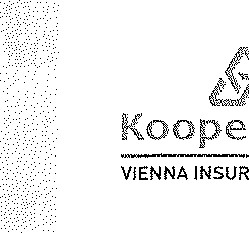 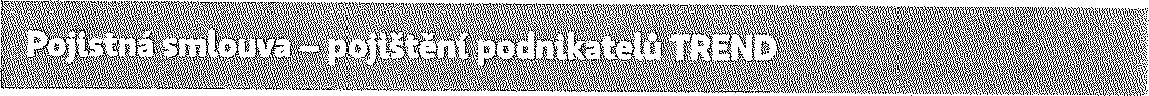 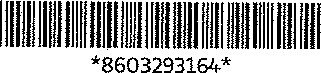 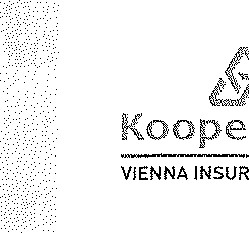 8603293164Kooperativa pojišťovna, a.s., Vienna Insurance Group se sídlem Pobřežni 665/211 186 OO Praha 8, Česká republikaIČO: 47116617 zapsaná v obchodním rejstříku vedeném Městským soudem v Praze, SP. zn. B 1897 (dále jen „pojistitel!)aSLUMBI spol. s r.o.IČO: 64613771 se sídlem: Opavská 828/61, 74301 Bílovec (dále jen „pojistník') zastupuje: Ing, Dalibor Andree, jednatelKorespondenční adresa je shodná s adresou sídla pojistníka.Kontaktní údaje:0 telefon: XXXXXXuzavírajípodle zákona č. 89/2012 Sb., občanský zákoník* v platném zněnĹ tuto pojistnou smlouvu (dále jen ”smlouva"), která spolu s pojistnými podmínkami nebo smluvními ujednáními pojistitele uvedenými v článku I. této smlouvy a přílohami této smlouvy tvoří nedílný celek.Tato pojistná smlouva byla sjednána prostřednictvím samostatného zprostředkovatele v postavení pojišťovacího makléře.Eurovaltey s.r.o.IČO: 29368324Adresa pro korespondenci: Úlehla 1040, 68501 Bučovice(dále jen „pojišťovací makléř')T20 zzj Z7368 po AGOOO 1072186 FA Z9930010104 PIOO AGOOO IDnull rN MKN	ps 	09. 09.2021, ČLÁNEK 1.ÚVODNÍ USTANOVENÍ1. POJIŠTĚNÝPojištěným je pojistník.2. PŘEDMĚT ČINNOSTI POJIŠTĚNÉHOPředmět činnosti pojištěného je ke dni uzavření této smlouvy vymezen v následujících dokumentech: 	výpis ze živnostenského rejstříku ze dne 19. 7. 2021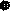 3. DOKUMENTY K POJISTNÉ SMLOUVĚPra pojištění sjednané touto smlouvou platí občanský zákoník a ostatní obecně závazné právní předpisy v platném zněni, ustanovení pojistné smlouvy a následující pojistné podmínky / smluvní ujednání:VPP P*100/14 — Všeobecné pojistné podmínky pro pojištění majetku a odpovědnosti a dále:Zvláštní pojistné podm{nky		ZPP P-150/14 — pro živelní pojištění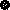 		ZPP ?-200/14 — pro pojištění pro připad odcizení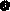 		ZPP P-600/14 — pro pojištění odpovědnosti za újmu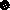 Dodatkové pojistné podmínky e DPP P-205/14 — upravující způsoby zabezpečeníSmluvní ujednání uvedená v příloze této smlouvy• ZSU-500/20 — Zvláštní smluvní ujednání k pojištění odpovědnosti za újmu o ODP„B-1/15 — Smluvní ujednání pro připojištění odpovědnosti členů orgánu za jinou než čistou finanční újmu4. DOBA TRVÁNÍ POJIŠTĚNÍ		Počátek pojištění: 16.9. 2021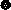 Pojištění se sjednává na dobu jednoho pojistného roku. Pojištěni se prodlužuje o další pojistný rok, pokud některá ze smluvních stran nesdělí písemně druhé smluvní straně nejpozději šest týdnů před uplynutím příslušného pojistného roku, že na dalším trvání pojištění nemá zájem. V případě nedodržení lhůty pro doručení sdělení uvedené v předchozí větě pojištění zaniká až ke konci následujícího pojistného roku, pro který je tato lhůta dodržena.		Pojištění však zanikne nejpozději k 15.9.2024 po tomto dni již k prodloužení pojištění nedochází.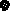 ČLÁNEK 2.MÍSTA, ZPŮSOBY, PŘEDMĚTY A DRUHY POJIŠTĚNÍ1. OBECNÁ UJEDNÁNÍ PRO POJIŠTĚNÍ MAJETKUPravidla pro stanovení výše pojistného plnění jsou podrobně upravena v pojistných podmínkách vztahuj{cích se ke sjednanému pojištění a v dalších ustanoveních této pojistné smlouvy. Na stanovení výše pojistného plnění tedy může mít vliv např. stupeň opotřebení, provedení opravy či znovupořízení nebo způsob zabezpečení pojištěných věcí.MÍSTA POJIŠTĚNÍ PRO POJIŠTĚNÍ MAJETKU:		Místo pojištění č.l Opavská 828/61, Bílovec, 74301;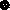 není-li dále uvedeno jinak.2. POJIŠTĚNÍ MAJETKU NA MÍSTĚ POJIŠTĚNÍ2.1 MÍSTO POJIŠTĚNÍ č.l2.1.1 	ŽIVELNÍ POJIŠTĚNÍ2.I.11 Základní živelní pojištěníPojištění se sjednává proti pojistným nebezpečím: POŽÁRNÍ NEBEZPEČÍ, NÁRAZ NEBO PÁD A KouŘ, (DÁLE JEN „ZÁKLADNÍ ŽIVELNÍ POJIŠTĚNÝ').Pojištěni se sjednává pro předměty pojištění v rozsahu a na místě pojištění uvedeném v následujicĹ tabulce:	8603293164 	09. 09. 2021, SPOLUÚČASTPojištění ZÁKLADNÍHO ŽIVELNÍHO POJIŠTĚNÍ se pro výše uvedené předměty sjednává se spoluúčasti ve výši 5 000 Kč.2.1.1.2 Doplňková živelní pojištěníPojištění se sjednává pro předměty pojištěné na uvedeném místě pojištění v rámci ZÁKLADNÍHO ŽIVELNÍHO POJIŠTĚNÍ, a to v níže uvedeném rozsahu.* Definice pojistného nebezpečí je uvedena dále v této pojistné smlouvě.2.1.2	POJIŠTĚNÍ PRO PŘÍPAD ODCIZENÍPojištění pro případ odcizení KRÁDEŽÍ S PŘEKONÁNÍM PŘEKÁŽKY nebo LOUPEŽÍ (s výjimkou loupeže přepravovaných peněz nebo cenin) pokud bylo šetřeno policií, bez ohledu na to, zda byl pachatel zjištěn. Pojištěni se sjednává pro předměty pojištění v rozsahu a na místě pojištění uvedeném v následující tabulce:SPOLUÚČASTPojištění ODCIZENÍ se pro výše uvedené předměty sjednává se spoluúčastí ve výši 1000 KČ.SMLUVNÍ UJEDNÁNÍ K POJIŠTĚNÍ PRO PŘÍPAD ODCIZENÍ09. 09. 2021, Horni hranice plnění pro krádež pojištěných předmětů z výlohy, vitríny či pultuV případě krádeže z výlohy nebo z vitríny či pultu, které jsou umístěny uvnitř provozovny pojištěného, kde překonání překážky spočívalo v rozbití jejich skla nebo v překonání jejich zámku, poskytne pojistitel pojistné plnění do výše:	5 % z horní hranice pojistného plnění sjednané v místě pojištění pro pojištěni skupiny věcí, do které náležely odcizené věci pojištěné proti odcizeni, maximálně však 20 000 Kč, jde-li o cenné předměty, věci umělecké, historické nebo sběratelské hodnoty nebo elektroniku,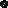 	10 % z horní hranice pojistného plnění sjednané v místě pojištění pro pojištění skupiny věcí, do které náležely odcizené věci pojištěné proti odcizení, maximálně však 50 000 Kč, jde-li o ostatní pojištěné věci (jiné než výše uvedené).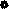 2.1.3	POJIŠTĚNÍ PRO PŘÍPAD VANDALISMUPojištění se vztahuje na úmyslné poškozeni nebo úmyslné zničení předmětů pojištěných proti odcizení, pokud bylo šetřeno policií, bez ohledu na to, zda byl pachatel zjištěn.Pojištění se sjednává pro předměty pojištění v rozsahu a na místě pojištění uvedeném v následující tabulce:SMLUVNÍ UJEDNÁNÍ K POJIŠTĚNÍ PRO PŘÍPAD VANDALISMUPoškození budovy nebo ostatní stavby malbami, nástřiky nebo polepen{mZa škody způsobené úmyslným poškozením vnějšího obvodového pláště budovy nebo ostatní stavby pojištěné proti vandalismu malbami, nástřiky nebo polepením poskytne pojistitel pojistné plnění z jedné a ze všech pojistných události nastalých v průběhu jednoho pojistného roku, a to do výše maximálně 20 000 Kč v rámci limitu pojistného plnění sjednaného pro pojištění budovy proti vandalismu (sublimit).3. SMLUVNÍ UJEDNÁNÍ K ŽIVELNÍMU POJIŠTĚNÍ, ODCIZENÍ, VANDALISMU A TECHNICKÉMU RIZIKU SPOLEČNÁ PROVŠECHNA MÍSTA POJIŠTĚNÍDefinice předmětu pojištění Věci odložené a vnesené Cizími věcmi odloženými se rozumí: movité věci, které byly u pojištěného odloženy na místě k tomu obvyklém nebo určeném v souvislosti s provozováním činnosti, se kterou je odkládáni takových věcí zpravidla spojeno, e movité věci, které si u pojištěného odložil jeho zaměstnanec při plnění pracovních úkolů nebo v přímé souvislosti s jeho plněním na místě k tomu určeném nebo obvyklém.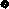 Cizími věcmi vnesenými se rozumí cizi movité věci, které ubytovaný vnesl do prostor vyhrazených k ubytování nebo k uložení věcí v rámci ubytovacího zařízení, s výjimkou věcí, které ubytovatel převzal. Cizími věcmi odloženými a vnesenými se rozumí také odložené nebo vnesené: finanční prostředky, cenné předměty, věci umělecké, historické nebo sběratelské hodnoty nebo dokumentace.Kromě výluk vyplývajících z pojistných podmínek a pojistné smlouvy vztahujících se k tomuto pojištění se pojištěni nevztahuje na cizí věci odložené nebo vnesené mající povahu motorových dopravních prostředků.FotovoLtaická elektrárna a její příslušenství - výlukaUjednává se, že se pojištění sjednané touto smlouvou nevztahuje na fotovoltaické elektrárny a jejich příslušenstvĹNemovité objekty trvale neužívané - výlukaUjednává set že se pojištění nevztahuje na nemovité objekty trvale neužívané. Tato výluka se však neuplatní pro pojištěné nemovité objekty, pro které je touto smlouvou výslovně ujednán opak. Za nemovité objekty trvale neužívané se nepovažují nemovité objekty užívané sezónněl tj. nemovité objekty užívané pravidelně v určitém období v rámci kalendářního roku v návaznosti na sezónnost provozování činnosti, k níž tyto nemovité objekty slouží (např. provoz rekreačních ubytovacích zařízení v turistické sezóně) a nemovité objekty na kterých již započaly stavební práce v souvislosti s jejich rekonstrukcí.Pojištění majetku rozšíření územní platnosti pojištěníUjednává se, že místem pojištění pro movité předměty (s výjimkou cenných předmětů a finančních prostředků) je kromě míst pojištění konkrétně vymezených v této smlouvě také ostatní území České republiky.Místem pojištění konkrétně vymezeným v této smlouvě se pro účely tohoto ujednáni rozumí jak místo pojištění vymezené konkrétní adresou, tak místo pojištění podle podnikatelské činnosti pojištěného v přímé souvislosti s realizací zakázek na území ČR, pokud je touto smlouvou sjednáno.Na úhradu všech pojistných událostí vzniklých v průběhu jednoho pojistného roku na movitých předmětech (s výjimkou cenných předmětů a finančních prostředků) umístěných na ostatním území České republiky (mimo místa pojištění konkrétně vymezená v pojistné smlouvě) poskytne pojistitel pojistné plnění v souhrnu maximálně do výše součtu horních hranic pojistného plnění sjednaných na všech místech pojištění konkrétně uvedených v pojistné smlouvě pro příslušnou skupinu movitých předmětů a pro příslušné pojistné nebezpečí (v závislosti na tom, do jaké skupiny náleží movitý předmět zasažený pojistnou událostí, a na tom, jakým pojistným nebezpečím byla09. 2021, 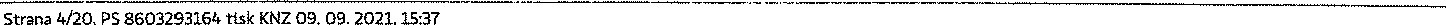 pojistná událost způsobena). Plnění pojistitele z pojistných událostí uvedených v předchozí větě však současně nepřesáhne 100 000 Kč v souhrnu ze všech takových pojistných událostí nastalých v průběhu jednoho pojistného roku (bez ohledu na to, na jakých movitých předmětech a v důsledku jakých pojistných nebezpečí tyto pojistné události vznikly).Nemovité objekty ve výstavbě - výluka z pojištěníUjednává se, že se pojištěni sjednané touto smlouvou nevztahuje na nemovité objekty ve výstavbě.Zabezpečení věcí odložených nebo vnesenýchPodmínkou plnění pojistitele v případě škodné události spočívající v odcizení cizi věci odložené nebo vnesené krádeží s překonáním překážky je současné splnění následujících podmínek. Věc byla v době vzniku škodné události uložena v uzamčeném: 	uzavřeném prostoru ve smyslu DPP P-205/14, nebo 	úložném prostoru (např. šatní skříňce), které jsou místem určeným či obvyklým k odložení, resp. umístění příslušného druhu věci, 	byly splněny obecné požadavky na způsoby zabezpečení pojištěných věcí vyplývající z ČL. 2 odst. 1) až 3) DPP P-205/14. Pro případ pojistné události způsobené krádeží 5 překonáním překážky cizích věcí odložených nebo vnesených, které mají povahu finančních prostředků, cenných předmětů, věcí umělecké, historické nebo sběratelské hodnoty nebo dokumentace se sjednává sublimit ve výši: 20 000 Kč v rámci limitu pojistného plnění sjednaného pro pojištění souboru věcí odložených nebo vnesených proti odcizení.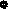 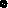 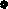 Definice pojistného nebezpečí PŘEPĚTÍ, PODPĚTÍ, ZKRAT, INDUKCEUjednává se, že odchylně od ČL 2 odst. I) písm. a) ZPP P-150/11+ se za přímý úder blesku považuje Í dočasné přepětí, podpětí, zkrat nebo indukce způsobená v elektrorozvodné nebo komunikační síti.Pojištění se vztahuje i na poškození nebo zničení pojištěného vlastn{ho nebo užívaného movitého zařízení a vybavení, elektrických a elektronických strojů, přístrojů a zaHzenĹ elektronických součástí a příslušenství pojištěné nemovitosti (řídící jednotky technologických zařízení, elektronické zabezpečovací systémy, klimatizace apod.) přepětím, zkratem nebo indukcí v příčinné souvislosti s úderem blesku, při bouřkách, pn spínání v napájecích sítích nebo při výboji statické elektřiny.Definice pojistného nebezpečí VODNÉ a STOČNÉVznikne-li pojistná událost působením vodovodního nebezpečí, poskytne pojistitel plnění i za vodné a stočné účtované za únik vody, ke kterému došlo v souvislosti s pojistnou událostí. Za pojistnou událost se pro účely tohoto pojištěné považuje také únik vody z vodovodního zařízení nacházejícího se mimo budovy, který byl způsobený jeho náhlým a nahodilým poškozením nebo přetlakem. Pojištěný je povinen prokázat výši škody dokladem od smluvního dodavatele vody.Definice pojistného nebezpečí ATMOSFÉRICKÉ SRÁŽKYUjednává se, že nad rámec ČL 2 ZPP P-150/14 se pojištění vztahuje také na poškození nebo zničení pojištěných nemovitých objektů a pojištěných movitých předmětů uložených v nemovitých objektech atmosférickými srážkami, tj. tím, že přes stavební konstrukce nemovitých objektů do jejich vnitřních prostor náhle a nahodile vnikla voda:	a) z přívalového deště, včetně případů, kdy svod dešťové vody nestačí odebírat nadměrné množství vody z přívalového deště, nebo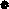 b) vzniklá táním sněhové nebo ledové vrstvy, včetně případů, kdy svod dešťové vody nestačí odebírat nadměrné množství vody z roztátého sněhu nebo ledu.Pojistitel poskytne pojistné plnění pouze za podmínky, že vnější plášť ani zastřešení nemovitého objektu nejeví známky poruchy, poškození nebo zhoršení své funkčnosti.Pojištění se nevztahuje na škody způsobené v důsledku: vniknutí vody do nemovitého objektu nedostatečně uzavřenými okny či venkovními dveřmi, nedostatečně uzavřenými/utěsněnými vnějšími stavebními otvory, v důsledku zanedbané údržby nemovitosti nebo v příčinné souvislosti s prováděním oprav, rekonstrukcí nebo stavebních prací,  vzlínání zemské vlhkosti, působením hub nebo plísní.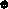 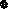 zmrznutí vody z atmosférických srážek v konstrukcích pojištěných nemovitých objektů,působení atmosférických srážek, které před zatečením do nemovitého objektu již dopadly na zemský povrch.Za přívalový déšť se považuje déšť velké intenzity a obvykle krátkého trvání a malého plošného rozsahu.Pojištěný je povinen po pojistné události neprodleně učinit opatřenĹ aby ke stejné škodě nemohlo dojít při dalším působení atmosférických srážek. Za přívalový déšť se považuje déšť velké intenzity a obvykle krátkého trvání a malého plošného rozsahu.Definice pojistného nebezpečí DEMOLIČNÍ NÁKLADYUjednává se, že pojistitet uhradí kromě zachraňovacích nákladů (ČL. 13 odst. 2) VPP *100/14) také účelně vynaložené náklady z již nastalé pojistné události z jiného pojistnou smlouvou sjednaného pojištěni na:demolici/rozebránĺ pojištěných movitých předmětů nebo nemovitých objektů zničených touto událostí, 	na vyklízení nebo odklízení těchto věcí, jejich zbytků či suti a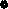 ' náklady na jejich uložení na nejbližší vhodnou sldádku nebo na provedení jejich odpovídající likvidace v nejbližším vhodném místě, včetně nákladů na jejich odvoz na takové místo dále jen demoliční náklady. Demoliční náldad uhradí o•-sťtel ouze v ří a e že:	09. 09.2021, 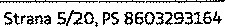 	pojištěné věci shledal neopravitelnými nebo jejich demolici/rozebránĺ nařídil po pojistné události orgán státní správy z důvodů bezpečnostních.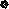  zničení pojištěných věcí bylo zapříčiněno některým z dále uvedených pojistných nebezpečí, je-li pro takové pojistné nebezpečí pojištěná věc pojištěna: požární nebezpečí, náraz nebo pád, kouř, povodeň nebo záplava, vichřice nebo krupobití, sesuv, tj. sesouváním půdy, zřícením skal nebo zemin, sesouváním nebo zřícením lavin, zemětřesením, tíhou sněhu nebo námrazy (pouze pro škody na pojištěných budovách), vodovodním nebezpečím.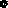 Pojistitel nehradí demoliční náklady v případě, že o nutnosti demolice bylo rozhodnuto v důsledku následného chátrání budovy zapříčiněného neprovedením oprav nebo nezbytného zajištění po pojistné události.Čekací doba pro povodeňNastane-li škodná událost následkem povodně nebo v přímé souvislosti s povodní do IO dnů po sjednání pojištění, není pojistitel z této škodné události povinen poskytnout pojistné plnění.Celkový limit plněni pro případ škod vzniklých působenim povodně nebo záplavy za pojistnou smlouvuUjednává se, že celkové pojistné plnění pojistitele ze všech druhů pojištění sjednaných touto pojistnou smlouVOU pro případ veškerých škod vzniklých působením povodně nebo záplavy vzniklých z příčin nastalých v průběhu jednoho pojistného roku je v souhrnu omezeno maximálním ročním Limitem pojistného plněni ve výši: 1 000 000 Kč.Čekací doba pro vichřiciNastane-li škodná událost následkem vichřice nebo v přímé souvislosti s vichřicí do 10 dnů po sjednání pojištění, není pojistitel z této škodné události povinen poskytnout pojistné plnění.Tíha sněhu nebo námrazy - omezeníPojištění pro připad škod způsobených tíhou sněhu nebo námrazy se vztahuje pouze na škody vzniklé na pojištěných budovách.Pokladní systémy EET - majetkové pojištěníUjednává se, že pojištění sjednané touto pojistnou smlouvou se vztahuje také na pokladní systémy elektronické evidence tržeb (EET), vč. základního software, a to v rozsahu uvedeném v této pojistné smlouvě. Náklady na obranu proti sankci uložené dle zákona o evidenci tržeb (EET)V případě pojistné události na pojištěném pokladním systému EET poskytne pojistitel také náhradu účelně vynaložených nákladů na právní obranu pojištěného proti sankci uložené za správní delikt spočívající v porušení povinnosti uložené zákonem o evidenci tržeb v důsledku výše uvedené pojistné události.Z pojištění bude poskytnuta náhrada účelně vynaložených nákladů na obranu pojištěného ve správním řízení i řízeni před soudem v rámci správního soudnictví, včetně nákladů právního zastoupení. Náklady právního zastoupenĹ které přesahují mimosmluvní odměnu advokáta v České republice stanovenou příslušnými právními předpisy, uhradí pojistitel pouze v případě, že se k tomu předem písemně zavázal. Pojistitel nehradí náklady uvedené v tomto ujednání, jestliže byl pojištěný v souvislosti se škodnou události uznán vinným úmyslným trestným činem; pokud již tyto náklady uhradil, má proti pojištěnému právo na vrácení vyplacené částky.Na úhradu nákladů na obranu proti sankci uložené dle zákona o evidenci tržeb poskytne pojistitel pojistné plnění maximálně do výše limitu pojistného plnění 50 000 Kč v souhrnu ze všech pojistných událostí nastalých v průběhu jednoho pojistného roku,V případě vzniku nároku na náhradu nákladů na obranu proti sankci uložené dle zákona o evidenci tržeb v souvislosti s více pojistnými událostmi z více pojištění sjednaných u pojistitele uvedeného v této pojistné smlouvě, které vznikly z totožné příčiny, poskytne pojistitel na náhradu takových nákladů v souhrnu ze všech takových pojistných událostí pojistné plnění maximálně do výše 50 000 Kč.Pro kovové kontejnery na odpad, které mohou být umístěny i mimo oplocené prostranství, se za dostatečné zabezpečení proti jejich odcizeni považuje překonání jejich rozměrů a samotné hmotnostĹPOJIŠTĚNÍ ODPOVĚDNOSTI ZA úJMu4.1 POJIŠTĚNÉ SUBJEKTYPojištěni odpovědnosti za újmu se vztahuje na subjekty uvedené v čt.ánku 1, odstavci 1 této smlouvy.4.2 HLAVNÍ ČINNOSTI A VÝŠE HRUBÝCH PŘÍJMŮPředpokladem plněni pojistitele je současné splnění následujících podmínek:újma byla způsobena v souvislosti s činností, která spadá do předmětu činnosti pojištěného vymezeného v I. odst. 2,pojištěný je v době vzniku škodné události oprávněn k provozováni příslušné činnosti na základě obecně závazných právních předpisů,odpovědnost za újmu způsobenou v souvislosti s příslušnou činností není z pojištění vyloučena touto pojistnou smlouvou, pojistnými podmínkami nebo zvláštními ujednáními vztahujícími se k pojištění.Více oborä činnostiPokud činnost (některá z činností), na niž se vztahuje pojištění sjednané touto sm10UVOU, zahrnuje více oborů či podskupin (dále jen„obory činnosti”) — jako např. obory činnosti živnosti volné, vztahuje se pojištění pouze na ty obory činnosti, které jsou výslovně uvedeny	PS 	09.2021, ve smlouvě, resp. jejích přílohách. Nejsou-li obory činnosti ve smlouvě výslovně uvedeny, vztahuje se pojištění na ty obory činnosti, které má pojištěný uvedeny v příslušném rejstříku, registru nebo jiné veřejné evidenci ke dni sjednání pojištění.Hlavni činnosti pojištěnéhoZa hlavní činnosti se považují činnosti s nejvyšším podílem na hrubých ročních příjmech pojištěného: o nakládání s odpady (vyjma nebezpečných)  poskytování technických služeb o poskytování služeb pro zemědělství zahradnictví* rybníkářství, lesnictví a myslivost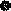 Činnosti, které jsou z pojištění odpovědnosti za újmu, případně z pojištění odpovědnosti za újmu způsobenou vadou výrobku nebo vadou práce po předání vyloučeny nebo u nichž je možno sjednat limit pojistného plnění maximálně do výše 5 000 000 Kč, jsou uvedeny v ZSU-500DO, která tvoří nedílnou součást této pojistné smlouvy.Hrubé roční příjmyVýše hrubých ročních příjmů za předcházející rok: 22 000 000 KčPojištěný je povinen oznámit pojistiteli bez zbytečného odkladu zvýšeni hrubých ročních příjmů o vice než 20 %4.3 ZÁKLADNÍ POJIŠTĚNÉPojištění se sjednává v rozsahu a za podmínek uvedených v následující tabulce/následujĺcích tabulkách:* sublirnitem pro výrobek se rozumí sublimit pro újmu způsobenou vadou výrobku nebo vadou vadně vykonané práce, která se projeví po jejím předání,4.4 PŘEHLED SJEDNANÝCH PŘIPOJIŠTĚNÍ4.5 DEFINICE SJEDNANÝCH PŘIPOJIŠTĚNÍPřipojištění ZPřipojištění 'Z” se vztahuje na povinnost nahradit újmu způsobenou na movité věci, kterou pojištěný převzal za účelem provedeni objednané činnosti (dále jen "převzatá věď), nebo na movité věci nebo zvířeti, které pojištěný oprávněně užívá nebo požívá (dále jen *'užívaná věc").Pojištění se nevztahuje na povinnost nahradit újmu na:  užívaných motorových vozidlech,  převzatém zvířeti.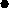 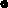 • převzatých motorových vozidlech, pokud je pojištěný nepřevzal proto, aby na nich provedl objednanou činnost (např. opravu), ale proto, aby pro osobu, od které je převzal, provedl objednanou činnost (splnil závazek) s jejich pomocí, jako prostředku k provedeni objednané činnosti.Převzaté motorov o • dloPřipojištění se vztahuje také na povinnost nahradit újmu na motorovém vozidle, které pojištěný převzal za tím účelem, aby na něm provedl objednanou činnost (např. opravu).	ps 	09.2021, Připojištění se vztahuje také na povinnost nahradit újmu na motorovém vozidle, které pojištěný převzal, aby na něm provedl objednanou činnost, pokud újma na takovém vozidle byla způsobena:		a) v souvislosti s provozem motorových vozidel (odchylně od ČL 2 odst. 1) písm. b) ZPP P-600/14);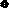  b) v době, kdy pojištěný takové vozidlo oprávněně přepravuje za tím účelem, aby na něm mohl provést objednanou činnost, na kterou se vztahuje pojištění sjednané touto pajistnou smlouvou a která sama nespočívá v přepravě vozidla (např. přeprava vozidla z místa bydliště objednatele či z místa dopravní nehody do provozovny pojištěného za účelem provedeni opravy vozidla).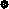 Pojistitel není povinen poskytnout pojistné plnění ze škodných událostí vzniklých v souvislosti s přepravou převzatého poškozeného vozidla, pokud pojištěný před převzetím vozidla neprovedl takové zdokumentování rozsahu poškození vozidla (např. fotografickým filmovým záznamem), na jehož základě bude možné v případě škodné události určit rozsah, v němž bylo vozidlo poškozeno před jeho převzetím pojištěným.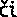 Z rozšířeni připojištění v rozsahu uvedeném v písm. a) a b) poskytne pojistitel plnění do výše sublimitu sjednaného pro připojištění maximálně však do 1 000 000 Kč z jedné pojistné události a současně v souhrnu ze všech pojistných událostí nastalých v průběhu jednoho pojistného roku v rámci sublimitu sjednaného pro připojištění NZ”.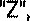 Pokud ke škodě došlo při dopravní nehodě, je podmínkou vzniku práva na plnění z pojištění splnění povinností ve vztahu k oznámení dopravní nehody, případně sepsáni záznamu o dopravní nehodě vyplývajících z obecně závazných právních předpisů. V případě, že z právních předpisů nevyplývá povinnost oznámit dopravní nehodu policii neba sepsat společný záznam o dopravní nehodě. je pojištěný povinen zabezpečit dostatečné důkazy o okolnostech, místu vzniku a rozsahu škody (např. fotografickým či filmovým záznamem).Ztráta klíčePojistitel poskytne z tohoto připojištění nad rámec ČI, 1 ZPP P*600/14 v případě pojistné události spoävající v povinnosti pojištěného poskytnout náhradu újmy způsobené ztrátou čt odcizením klíče příp. obdobného nástroje sloužících k řádnému uzamykání a odemykání (dále jen "klíčľ), který pojištěný převzal nebo jej oprávněně užívá v souvislosti s Činností, ve vztahu k níž je sjednáno pojištění odpovědnosti za újmu, také náhradu nákladů prokazatelně a účelně vynaložených k odvrácení nebezpečí zneužití klíče k neoprávněnému vniknutí do uzamčeného objektu (prostoru) na:	a) výměnu stávající vložky (vložek) zámků za vložku stejného či srovnatelného typu, včetně nákladů na pořízeni klíčů k nové vložce v množstvĹ v jakém existovaly k vložce vyměňované, nebo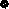 	b) přenastavení vložky a vyrobení nových klíčů té úrovně klíčového systému (např. systému generálního klíče), do které patřil ztracený/ odcizený klíč, v množství, v jakém k vložce existovaly před ztrátou čt odcizením klíče, pokud je takové řešení technicky možné, nebo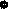 	c) překódování/ přeprogramování zamykacích mechanismů či jejich příslušenství, pokud je takové řešení technicky možné. Přichází-li v úvahu více možností řešení uvedených pod písm. a) až c), uhradí pojistitel náklady pouze na nejhospodárnější (nejlevnější) z nich.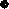 Náhrada nákladů uvedených pod písm. a) až c) se pro účely tohoto pojištění posuzuje obdobně jako náhrada újmy a platí pro ni přiměřeně podmínky vztahující se k odpovědnosti za újmu.Na úhradu nákladů uvedených pod písm. a) až c) poskytne pojistitel pojistné plnění maximálně do výše IO % sublimitu pro připojištění nZN, maximálně však 30 000 Kč z jedné pojistné události a současně v souhrnu ze všech pojistných událostí nastalých v průběhu jednoho pojistného roku v rámci sublimitu sjednaného pro připojištění uz”; výše plnění za tyto náklady současně nepřesáhne výši sublimitu sjednaného pro připojištění "Z".ZabezpečeníPojištěný je povinen uložit a zabezpečit převzaté a užívané věci podle jejich charakteru a hodnoty tak, aby toto zabezpečení minimálně odpovídalo předepsanému způsobu zabezpečení vyplývajícímu z pojistných podmínek upravujících způsoby zabezpečení. Je-li požadovaný způsob zabezpečení stanoven ve vazbě na horní hranici pojistného plnění, pojištěný porušil povinnost vyplývající z předchozí věty a porušení této povinnosti mělo podstatný vliv na vznik pojistné události, její průběh nebo na zvětšení rozsahu jejích následků, neposkytne pojistitel z takové pojistné události plnění v rozsahu větším, než jaký podle Dodatkových pojistných podmínek upravujících způsoby zabezpečen{ odpovídá skutečnému způsobu zabezpečeni věci v době vzniku pojistné události. Horní hranice plněníNa úhradu všech pojistných událostí z připojištění üZť vzniklých z příčin nastalých během jednoho pojistného roku poskytne pojistitel pojistné plnění v souhrnu maximálně do výše sjednaného sublĺmitu pro toto připojištění.Připojištění GPřipojištění "G” se vztahuje na: náhradu nákladů na hrazené služby vynaložené zdravotní pojišťovnou,  regresní náhradu orgánu nemocenského pojištění v souvislosti se vznikem nároku na dávku nemocenského pojištění, pokud taková povinnost vznikla v důsledku pracovního úrazu nebo nemoci z povolánĹ které utrpěl zaměstnanec pojištěného.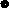 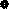 Tyto náhrady se pro účely pojištění posuzují obdobně jako náhrada újmy a platí pro ně přiměřeně podmínky pojištění odpovědnosti zaú)mu.Horní hranice plnění:Na úhradu všech pojistných události z päpojištěnĺ NG” vzniklých z příčin nastalých během jednoho pojistného roku poskytne pojistitel pojistné plnění v souhrnu maximálně do výše sjednaného sublimitu pro toto připojištěnĹPřipojištěni CPřipojištění 	se vztahuje na odpovědnost za čistou finanční škodu, včetně škody způsobené vadou výrobku a vadou práce po předání	ps 	09. 2021, Nad rámec čl. 1 ZPP P-600/114 se připojištění odpovědnosti za čistou finanční škodu vztahuje na právním předpisem stanovenou povinnost pojištěného nahradit škodu, která vznikla jinému jinak, než jako: škoda na věci, kterou se rozumí škoda způsobená na hmotné věci jejím poškozením, zničením nebo ztrátou,  škoda na živém zvířeti způsobená jeho usmrcením, ztrátou nebo zraněním,  následná finanční škoda vzniklá jako přímý důsledek újmy na životě nebo zdraví člověka, škody na věci nebo škody na zvířeti. Kromě výluk uvedených v pojistné smlouvě, pojistných podmínkách nebo smluvních ujednáních vztahujících se k pojištění odpovědnosti za újmu se toto připojištění dále nevztahuje na povinnost nahradit čistou finanční škodu způsobenou: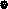 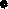 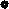 a) prodlením se splněním smluvní povinnosti, nedodržením lhůt nebo termínů, s výjimkou lhůt stanovených právnfrn předpisem, soudem nebo jiným orgánem veřejné moci,b) porušením takové povinnosti, která byla dohodnuta nebo převzata nad rámec povinností stanovených přímo v právním předpisu, vč. právně závazných technických norem (přísněji» v širším rozsahu),	c) vadou činnosti auditora, znalce, advokáta, notáře, likvidátora, samostatného Likvidátora pojistných událostí, dražebníka, exekutora nebo poskytovatele zdravotních služeb,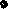  d) vadou projektové, konstrukční, návrhářské, grafické, vyměřovací či zaměřovací, výzkumné, zkušební, analytické, testovací, kontrolní, dozorové, reviznĹ informační, poradenské, konzultační, účetní, plánovací* zprostředkovatelské, tlumočnické či překladatelské činnosti, jakékoli duševní tvůrčí činnosti nebo činnosti spočívající v zastupování, oceňování majetku, správě majetku (včetně finančních hodnot) nebo vymáhání pohledávek,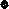 		e) v souvislosti s jakoukoli finanční či platební transakci, včetně obchodování s cennými papíry čí jejich dražby,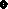 f) v souvislosti s úschovou finančních hodno%		g) výkonem funkce člena statutárního nebo kontrolního orgánu právnické osoby,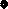 h) porušením práv z průmyslového nebo jiného duševního vlastnictví (např. práv na patent, práv z ochranných známek a průmyslových vzorů, práv na ochranu obchodní firmy a označení původu, práv autorských a práv s nimi souvisejících),	i.) poskytováním software nebo hardware, činností související se zpracováním nebo poskytováním dat, hostingovými a souvisejícími činnostmi nebo webovými portály,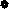 		j) porušením povinnosti mlčenlivosti.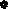 Bez ohledu na jakákoli jiná ujednání s výjimkou výslovně v pojistné smlouvě uvedeného odchylného ujednání právě od tohoto ujednání pro připojištění M C I' - neuhradí pojistitel čistou finanční škodu, jejü náhradu je pojištěný povinen poskytnout osobám uvedeným v čl. 2 odst. 4) zpp P-600/14.Pojistitel poskytne pojistné plnění z tohoto připojištění také z pojistných událostí vzniklých v důsledku příčiny, která nastala v době trvání připojištění 'I C” sjednaného u pojistitele uvedeného v této pojistné smlouvě pojistnou smlouvou (případně více na sebe navazujícími pojistnými smlouvami), bezprostředně předcházející(mi) této pojistné smlouvě (podmínkou je nepřetržité trvání připojištění). Z pojistných událostí uvedených v předchozí větě však nebude poskytnuto pojistné plnění v rozsahu větším, než jaký odpovídá rozsahu připojištění "C" sjednanému pojistnou smlouvou platnou a účinnou v době vzniku příčiny škody. Horní hranice plněníNa úhradu všech pojistných událostí z připojištění M C” vzniklých z příčin nastalých během jednoho pojistného roku poskytne pojistitel pojistné plnění v souhrnu maximálně do výše sjednaného sublimitu pro toto připojištěnĹPřipojištění OPäpojištěni 00” se vztahuje na povinnost poskytnout peněžitou náhradu nemajetkové újmy v jiných případech, než jsou uvedeny v čl. I odst. 2) ZPP  pokud byla přiznána pravomocným rozhodnutím soudu na základě neoprávněného zásahu pojištěného do práva na ochranu osobnosti člověka nebo osobnostních práv právnické osoby, k němuž došlo v souvislosti s činností nebo vztahem pojištěného, na nějž se vztahuje pojištění sjednané touto pojistnou smlouvou.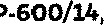 Mimo výluk vyplývajících z příslušných ustanovení pojistných podmínek vztahujících se k pojištění sjednanému touto pojistnou smlOUVou se toto připojištění dále nevztahuje na povinnost k peněžité náhradě nemajetkové újmy způsobené:		a) urážkou, pomluvou,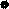 		b) sexuálním obtěžováním nebo zneužíváním,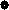 c) porušením práv z průmyslového nebo jiného duševního vlastnictví,		d) v případech upravených v S 2971 občanského zákoníku (případně ustanovenĹ které jej nahradí).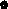 Pojistitel je povinen poskytnout pojistné plnění pouze za předpokladu, že jsou současně splněny následující podmínky: 	k neoprávněnému zásahu do práva na ochranu osobnosti došlo po dni počátku tohoto připojištění,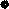 nárok na peněžitou náhradu nemajetkové újmy byl proti pojištěnému poprvé uplatněn v době trvání tohoto připojištění,pojištěný uplatnil nárok na plnění proti pojistiteli do 60 dní po zániku tohoto připojištění,Pojistitel poskytne pojistné plnění z tohoto připojištění také z pojistných událostí vzniklých v důsledku neoprávněného zásahu do práva na ochranu osobnostĹ ke kterému došlo v době trvání připojištění HO F sjednaného u pojistitele uvedeného v této pojistné smlouvě pojistnou smlouvou (pHpadně více na sebe navazujícími pojistnými smlouvami), bezprostředně předcházející(mi) této pojistné smlouvě (podmínkou je nepřetržité trvání připojištění), případně v době retroaktivního krytĹ pokud bylo sjednáno v první z takových bezprostředně na sebe navazujících pojistných smluv.Z pojistných událostí z připojištění "O" vzniklých v důsledku neoprávněného zásahu do práva na ochranu osobnosti, ke kterému došlo přede dnem počátku pojištění dle této pojistné smlouvy však pojistitel neposkytne pojistné plněni v rozsahu větším, než jaký odpovídá rozsahu připojištění sjednanému pojistnou smlouvou platnou a účinnou v době, kdy došlo k neoprávněnému zásahu do práva na ochranu osobností (resp. rozsahu tohoto připojištění sjednanému pro retroaktivní krytí ujednané v první z na sebe bezprostředně navazujících	3/20, 	09. 2021. smluv ve smyslu předchozí věty, pokud k neoprávněnému zásahu do práva na ochranu osobnosti došlo v době takového retroaktivního krytí).Horní hranice plněníNa úhradu všech pojistných událostí z připojištění 'I O' vzniklých z příčin nastalých během jednoho pojistného roku poskytne pojistitel pojistné plnění v souhrnu maximálně do výše sublimitu sjednaného pro toto připojištění.Připojištění PPřipojištěním '*P” se zvyšuje sublimit pro pojištění odpovědnosti za újmu způsobenou v souvislosti s vlastnictvím nebo provozem motorového vozidla sloužícího jako pracovní stroj (dále jen npojištěnĺ odpovědnosti z provozu pracovního stroje") uvedený v čl. 3 odst. 3) písm. b) ZSuSOO/20:	zvýšení sublimitu o částku: 1 000 000 Kč, 	celková výše sublimitu pro pojištěni odpovědnosti z provozu pracovního stroje: 1 500 000 Kč, 	spoluúčast je shodná se spoluúčastí pro základní pojištění;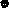 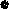 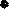 Připojištěni BPřipojištění 'B R se vztahuje na odpovědnost členů orgánů za jinou než čistou finanční újmu v rozsahu smluvního ujednání pro připojištění odpovědnosti členů orgánů za jinou než čistou finanční újmu ODP-B-I/15, které je přílohou této pojistné smlouvy a tvoří její nedílnou součást.	počet členů orgánů: I (Součet všech členů statutárních a dozorčích orgánů a prokuristů / všech členů zastupitelstva). Pojistník je povinen oznámit pojistiteli zvýšeni počtu členů orgánů o více než 2,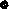 Z pojistných událostí vyplývajících ze způsobení škody na motorovém vozidle poskytne pojistitel pojistné plnění maximálně do výše 150 000 Kč z jedné pojistné události a současně v souhrnu maximálně do výše 300 000 Kč ze všech pojistných událostí nastalých v průběhu jednoho pojistného roku, a to v rámci Limitu pojistného plnění pro toto připojištění.SMLUVNÍ UJEDNÁNÍ K POJIŠTĚNÍ ODPOVĚDNOSTI ZA úJMuSmluvní ujednáni k pojištění odpovědnosti obchodní korporace za újmu členům svých orgánů v souvislosti s výkonem jejich funkce I. S ohledem na skutečnost, že výkon funkce člena orgánu obchodní korporace je velmi obdobný výkonu práce zaměstnance v pracovněprávním 	se ujednává. že odpovědnost pojištěného, coby obchodní korporace, za újmu způsobenou členům svých orgánů při výkonu jejich funkce nebo v souvislosti s jejím výkonem se bude posuzovat přiměřeně odpovědnosti zaměstnavatele za škodu způsobenou zaměstnanci při plnění pracovních úkolů nebo v přímé souvislosti s ním podle pracovněprávních předpisů. Toto ujednání však nemá vliv na platnost a účinnost výluk z pojištění ani jiných ustanovení omezujících pojistné krytí, není-li dále ujednáno jinak. Ujednává se, že pro případ újmy způsobené pojištěným, coby obchodní korporacĹ členovi svého orgánu v souvislosti s výkonem jeho funkce ve smyslu přechozího odstavce se ruší ustanovení čl. 2 odst. 4) písm. b) ZPP P-600/14.24 Ujednává se, že pro pHpad újmy způsobené pojištěným, coby obchodní korporací, členovi svého orgánu v souvislosti s výkonem jeho funkce ve smyslu přechozího odstavce se odchylně od čl. 2 odst. I) písm. b) ZPP P-600/14 pojištění vztahuje i na povinnost pojištěného nahradit újmu způsobenou v souvislosti s vlastnictvím nebo provozem motorového vozidla; pojištění se však nevztahuje na povinnost pojištěného nahradit újmu, pokud:	a) v souvislosti se škodnou událostí bylo nebo mohlo být uplatněno právo na plnění z pojištění odpovědnosti za újmu (škodu) sjednaného ve prospěch pojištěného jinou pojistnou smlouvou (zejména z povinného pojištění odpovědnosti za újmu způsobenou provozem vozidla),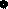 b) jde o újmu, jejíž náhrada je předmětem povinného pojištění odpovědnosti za újmu způsobenou provozem vozidla, ale právo na plnění z takového pojištění nemohlo být uplatněno z důvodu, že:i) byla porušena povinnost takové pojištění uzavřít, ii) jde o vozidlo, pro které právní předpis stanoví výjimku z povinného pojištění odpovědnosti za újmu způsobenou provozem vozidla, nebo iii) k újmě došlo při provozu vozidla na pozemní komunikaci, na které bylo toto vozidlo provozováno v rozporu s právními předpisy, nebo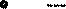 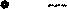 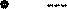 c) ke vzniku újmy došlo při účasti na motoristickém závodě nebo soutěži nebo v průběhu přípravy na ně.3. Z pojištění v rozsahu tohoto smluvního ujednání poskytne pojistitel z jedné pojistné události a zároveň v souhrnu ze všech pojistných událostí vzniklých z příčin nastalých v průběhu jednoho pojistného roku maximálně do sublimitu ve výši shodné s Limitem pojistného plnění sjednaného pro pojištění odpovědnosti za újmu, a to v rámci tohoto Limitu.Smluvn{ ujednáni k retroaktivnímu krytí:Sjednává se retroaktivní datum, které 0 12měsíců předchází datu počátku pojištění sjednanému touto pojistnou smlouvou.Odchylně od čl. S odst. 2) ZPP P-600/14 je pojistitel povinen poskytnout pojistné plnění také z pojistných událostí, u nichž příčina vzniku újmy, tj. porušení právní povinnosti nebo jiná právní skutečnost, v jejímž důsledku újma vznikla, nastala v době od retroaktivního data do dne předcházejícího dni počátku pojištění podle této pojistné smlouvy.Odchylně od ČL 5 odst. 3) ZPP P-600/14 je v případě újmy způsobené vadou výrobku pojistitel povinen poskytnout pojistné plněni také z pojistných události vzniklých v důsledku vady výrobku, který byl pojištěným úplatně nebo bezúplatně předán za účelem distribuce nebo používání nebo k němu bylo pojištěným převedeno vlastnické právo v době od retroaktivního data do dne předcházejícího dni počátku pojištění podle této pojistné smlouvy.	10/20. ps 	09.2021, Odchylně od čl. 5 odst. IF) ZPP P„600/14 je v případě újmy způsobené vadou vykonané práce, která se projevila po jejím předání, pojistitel povinen poskytnout pojistné plnění z pojistné události také za předpokladu, že: a) příčina vzniku újmy, tj. vada vykonané práce, nastala v době od retroaktivního data do doby zániku pojištění dle této pojistné smlouvy,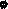 	b) k předání výsledků vykonané práce došlo v době od retroaktivního data do doby zániku pojištění dle této pojistné smlouvy. Pojištění se nevztahuje na povinnost pojištěného poskytnout náhradu újmy v případě škodné události vzniklé v důsledku porušení povinnosti nebo jiné právní skutečnosti, která pojištěnému byla nebo s přihlédnutím ke všem okolnostem mohla být známa v době uzavření této pojistné smlouw.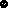 Pojistitel neposkytne plnění ze škodné události, u níž příčina škody nastala přede dnem počátku pojištění dle této pojistné smlouvy, pokud v souvislosti s takovou škodnou událostí bylo nebo mohlo být uplatněno právo na plnění z pojištění odpovědnosti sjednaného ve prospěch pojištěného na základě jiné pojistné smlouvy, bez ohledu na to, se kterým pojistitelem byla uzavřena.Smluvní ujednání k pojištěni křížové odpovědnostiOdchylně od čl. 2 odst. 4) písm. b) a c) ZPP P-600/14 se pojištění odpovědnosti za újmu ve sjednaném rozsahu vztahuje také na povinnost pojištěného poskytnout náhradu újmy právnické osobě, se kterou je pojištěný majetkově propojen nebo právnické osobě, která je společníkem pojištěného.ČLÁNEK 3.úDAJE O MAKLÉŘII.	Pojistník prohlašuje, že uzavřel se shora uvedeným pojišťovacím makléřem smlouvu, na jejímž základě pojišťovací makléř vykonává zprostředkovatelskou činnost v pojišťovnictví pro pojistníka, a to v rozsahu této smlouvy.2. Pojistník podpisem této pojistné smlouvy prohlašuje, že zplnomocnil pojišťovacího makléře k přijímání písemností majících vztah k pojištění sjednanému touto pojistnou smlouvou zasílaných pojistitelem pojistníkovi s výjimkou písemností směřujících k ukončení pojištění ze strany pojistitele. Pro případ uvedený v předchozí větě se *'adresátem” ve smyslu příslušných ustanovení pojistných podmínek rozumí pojišťovací makléř a tyto písemnosti se považují za doručené pojistníkovi doručením pojišťovacímu makléři.ČLÁNEK 4.VÝŠE A PLATBA POJISTNÉHO1. Pojistné: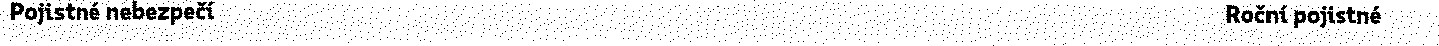 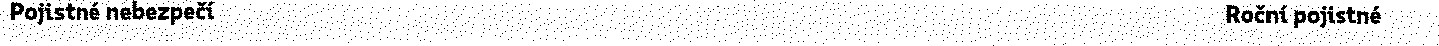 Pojistné nebezpečíPojištění pro případ živelního nebezpečí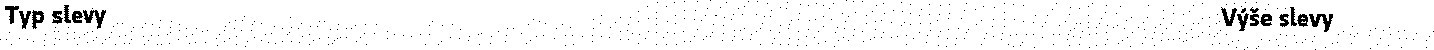 Pojistné období:Sjednává se běžné pojistné s pojistným obdobím v délce 3 měsíců.	11/20, 	09.2021, Pojistné za pojistné období je splatné vždy: o k 16. 9.  k 16. 12.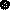 		k 16. 6.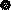 každého roku na účet zplnomocněného makléře. Peněžní ústav: Fio banka, a.s.číslo účtu: 333335028 Kód banky: 2010Konstantní symbol: 3558Variabilní symbol: 8603293164ČLÁNEK 5.HLÁŠENÍ ŠKODNÝCH UDÁLOSTÍVznik škodné události hlásí pojistník bez zbytečného odkladu na níže uvedené kontaktní údaje:Kooperativa pojišťovna, as., Vienna Insurance GroupCENTRUM ZÁKAZNICKÉ PODPORYCentrální podatelnaBrněnská 634664 42 Modřice Tel: 957 105 105 datová schránka: n6tetn3 wwwkoop.czpřímo nebo prostřednictvím pojišťovacího makléře: Eurovalley s.r.o.Pro posouzení splnění povinností pojistitele ve vztahu k šetření škodné události je rozhodný okamžik oznámení škodné události pojistiteli.ČLÁNEK 6.PROHLÁŠENÍ POJISTNÍKAI. Pojistník potvrzuje, že před uzavřením pojistné smlouvy převzal v listinné nebo, s jeho souhlasem, v jiné textové podobě (např. na trvalém nosiči dat) Informace pro klienta a Informace o zpracování osobních údajů v neživotním pojištěni a seznámil se s nimi. Pojistník si je vědom, že se jedná o důležité informace, které mu napomohou porozumět podmínkám sjednávaného pojištění, obsahují upozornění na důležité aspekty pojištění i významná ustanovení pojistných podmínek.Pojistník dále potvrzuje, že v dostatečném předstihu před uzavřením pojistné smlouvy převzal v listinné nebo jiné textové podobě (např. na trvalém nosiči dat) dokumenty uvedené v ČL. I odst. 3) smlouvy a seznámil se s nimi. Pojistník si je vědom, že tyto dokumenty tvoří nedílnou součást pojistné smlouvy a upravují rozsah pojištěnĹ jeho omezení (včetně výluk), práva a povinnosti účastníků pojištění a následky jejich porušení a další podmínky pojištěni a pojistník je jimi vázán stejně jako pojistnou smlouvou.Pojistník prohlašuje, že má pojistný zájem na pojištění pojištěného, pokud je osobou od něj odlišnou.Pojistník potvrzuje. že adresa jeho trvalého pobytu/bydliště či sídla a kontakty elektronické komunikace uvedené v této pojistné smlouvě jsou aktuální, a souhlasí, aby tyto údaje byly v případě jejich rozporu s jinými údaji uvedenými v dříve uzavřených pojistných smlouvách, ve kterých je pojistníkem nebo pojištěným, využívány i pro účely takových pojistných smluv. S tímto postupem pojistník souhlasí i pro případ, kdy pojistiteli oznámí změnu adresy trvalého pobytu/bydliště či sídla nebo kontaktů elektronické komunikace v době trvání této pojistné smlouvy.Pojistník prohlašuje, že věci nebo jiné hodnoty pojistného zájmu pojištěné touto pojistnou smlouvou nejsou k datu uzavření smlouvy pojištěny proti stejným nebezpečím u jiného pojistitele.Pokud tato pojistná smlouva, resp. dodatek k pojistné smlouvě (dále jen usmlouvať) podléhá povinnosti uveřejnění v registru smluv (dále jen Nregistr”) ve smyslu zákona č. 340/2015 Sb., zavazuje se pojistník k jejímu uveřejnění v rozsahu, způsobem a ve lhůtách stanovených citovaným zákonem. To nezbavuje pojistitele práva, aby smlouvu uveřejnil v registru sám, s čímž pojistník souhlasí. Pokud je pojistník odlišný od pojištěného, pojistník dále potvrzuje, že pojištěný souhlasil s uveřejněním smlouvy. Při vyplnění formuláře pro uveřejnění smlouvy v registru je pojistník povinen vyplnit údaje o pojistiteli (jako smluvní straně), do pole "Datová schránka” uvést: n6tetn3 a do pole '*Číslo smlouvy” uvést: 8603293164. Pojistník se dále zavazuje, že před zasláním smlouvy k uveřejnění zajistí znečitelnění neuveřejnitelných informací (např. osobních údajů o fyzických osobách). Smluvní strany se dohodly, že ode dne nabytí účinnosti smlouvy jejím zveřejněním v registru se účinky pojištění, včetně práv a povinností z něj vyplývajících, vztahují na období od data uvedeného jako počátek pojištěni (resp. od data uvedeného jako počátek změn provedených dodatkem, jde-li o účinky dodatku) do budoucna.09. 2021, ČLÁNEK 7.ZPRACOVÁNÍ OSOBNÍCH úDAJŮ1. V následující části jsou uvedeny základní informace o zpracování Vašich osobních údajů. Tyto informace se na Vás uplatní, pokud jste fyzickou osobou. Více informací, včetně způsobu odvolání souhlasu, možnosti podání námitky v případě zpracování na základě oprávněného zájmu, práva na přístup a dalších práv, naleznete v dokumentu Informace o zpracování osobních údajů v neživotním pojištění, který je trvale dostupný na webové stránce www.koop.cz v sekci BO pojišťovně Kooperativa".2. Souhlas se zpracováním osobních údajů pro účely marketinguPojistitel bude s Vaším souhlasem zpracovávat Vaše identifikační a kontaktní údaje, údaje pro ocenění rizika při vstupu do pojištěni a údaje o využívání služeb, a to pro účely:zasíláni slev či jiných nabídek třetích stran, a to i elektronickými prostředky,zpracování Vašich osobních údajů nad rámec oprávněného zájmu pojistitele za účelem vyhodnocení Vašich potřeb a zasílání relevantnějších nabídek (jedná se o některé případy sledování Vašeho chování, spojování osobních údajů shromážděných pro odlišné účely, použití pokročilých analytických technik).Tento souhlas je dobrovolný, platí po dobu neurčitou, můžete jej však kdykoliv odvolat. V případě, že souhlas neudělíte nebo jej odvoláte, nebudou Vám zasílány nabídky třetích stran a některé nabídky pojistitele nebude možné plně přizpůsobit Vašim potřebám. Máte také právo kdykoliv požadovat přístup ke svým osobním údajům.Pojistník: SOUHLASÍM DQ NESOUHLASÍM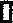 3. Informace o zpracováni osobních údajů bez Vašeho souhlasu3.1 Zpracování pro účely plnění smlouvy a oprávněných zájmů pojistitelePojistník bere na vědomí, že jeho identifikační a kontaktní údaje, údaje pro ocenění rizika při vstupu do pojištění a údaje o využíván{ služeb zpracovává pojistitel:pro účely kalkulace, návrhu a uzavření pojistné smlouvy, posouzení přijatelnosti do pojištění, správy a ukončení pojistné smlouvy a likvidace pojistných událostí, když v těchto päpadech jde o zpracování nezbytné pro plnění smlouvy, apro účely zajištění řádného nastavení a plnění smluvních vztahů s pojistníkem, zajištění a soupojištěnĹ statistiky a cenotvorby produktů, ochrany právních nároků pojistitele a prevence a odhalování pojistných podvodů a jiných protiprávních jednánĹ když v těchto případech jde o zpracování založené na základě oprávněných zájmů pojistitele, Proti takovému zpracování máte právo kdykoli podat námitku, která může být uplatněna způsobem uvedeným v Informacích o zpracování osobních údajů v neživotním pojištění.3.2 Zpracování pro účely plnění zákonné povinnostiPojistník bere na vědomí, že jeho identifikační a kontaktní údaje a údaje pro ocenění rizika při vstupu do pojištění pojistitel dále zpracovává ke splnění své zákonné povinnosti vyplývající zejména ze zákona upravujícího distribuci pojištění a zákona č. 69/2006 Sb., o provádění mezinárodních sankcí.2.3 Zpracování pro účely přímého marketinguPojistník bere na vědomí, že jeho identifikační a kontaktní údaje a údaje o využívání služeb může pojistitel také zpracovávat na základě jeho oprávněného zájmu pro účely zasílání svých reklamních sdělení a nabízení svých služeb; nabídku ad pojistitele můžete dostat elektronicky (zejména SMSkou, e-mailem, přes sociální sítě nebo telefonicky) nebo klasickým dopisem či osobně od zaměstnanců pojistitele.Proti takovému zpracování máte jako pojistník právo kdykoli podat námitku. Pokud si nepřejete, aby Vás pojistitel oslovoval s jakýmikoli nabídkami, zaškrtněte prosím toto pole: [XI.3.4 Povinnost pojistníka informovat třetí osobyPojistník se zavazuje informovat každého pojištěného, jenž je osobou odlišnou od pojistníka, a případné další osoby, které uvedl v pojistné smlouvě, o zpracování jejich osobních údajů.3.5 Informace o zpracováni osobních údajů zástupce pojistníkaZástupce právnické osoby, zákonný zástupce nebo jiná osoba oprávněná zastupovat pojistníka bere na vědomĹ že její identifikační a kontaktní údaje pojistitel zpracovává na základě oprávněného zájmu pro účely kalkulace, návrhu a uzavření pojistné smlouvy, správy a ukončení pojistné smlouvy, likvidace pojistných událostí, zajištění a soupojištění, ochrany právních nároků pojistitele a prevence a odhalováni pojistných podvodů a jiných protiprávních jednánĹ Proti takovému zpracování má taková osoba právo kdykoli podat námitku, která může být uplatněna způsobem uvedeným v Informacích o zpracování osobních údajů v neživotním pojištění. Zpracování pro účely plnění zákonné povinnostiZástupce právnické osoby, zákonný zástupce nebo jiná osoba oprávněná zastupovat pojistníka bere na vědomí, že identifikační a kontaktní údaje pojistitel dále zpracovává ke splněni své zákonné povinnosti vyplývající zejména ze zákona upravujícího distribuci pojištění a zákona č, 69/2006 Sb., o provádění mezinárodních sankcí.3.6 Podpisem pojistné smlouvy potvrzujete, že jste se důkladně seznámil se smyslem a obsahem souhlasu se zpracováním osobních údajů a že jste se před jejich udělením seznámil s dokumentem Informace o zpracováni osobních údajů v neživotním pojištění, zejména s	13,20, 	09.09.2021, bližší identifikací dalších správců, rozsahem zpracovávaných údajů, právními základy (důvody), účely a dobou zpracování osobních údajů, způsobem odvolání souhlasu a právy, která Vám v této souvislosti náleží.ČLÁNEK 8.ZÁVĚREČNÁ USTANOVENÍI. Návrh pojistitele na uzavření pojistné smlouvy (dále jen "nabĺdka") musí být pojistníkem přijat ve lhůtě stanovené pojistitelem, a není-li taková Lhůta stanovena, pak do jednoho měsíce ode dne doručení nabídky pojistníkovi. Odpověď s dodatkem nebo odchylkou od nabídky se nepovažuje za její přijetí, a to ani v případě, že se takovou odchylkou podstatně nemění podmínky nabídky.Pojistitel neposkytne pojistné plnění ani jiné plnění ä službu z pojistné smlouvy v rozsahu, v jakém by takové plnění nebo služba znamenaly porušení mezinárodních sankcí, obchodních nebo ekonomických sankci či finančních embarg, vyhlášených za účelem udržení nebo obnovení mezinárodního míru, bezpečnosti, ochrany základních lidských práv a boje proti teroňsmu. Za tyto sankce a embarga se považují zejména sankce a embarga Organizace spojených národů, Evropské unie a České republiky. Dále také Spojených států amerických za předpokladu, že neodporují sankcím a embargům uvedeným v předchozí větě.Pojistná smlouva je vyhotovena ve 2 stejnopisech. Pojistník obdrží 1  pojistitel si ponechá 1 stejnopis(y)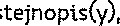 Pokud je tato pojistná smlouva uzavírána elektronickými prostředky a je pojistníkem podepisována elektronickým podpisem ve smyslu příslušných právních předpisů, který není uznávaným elektronickým podpisem ve smyslu zákona č. 297/2016 Sb., o službách vytvářejících důvěru pro elektronické transakce, je podmínkou řádného uzavřeni pojistné smlouvy zaplacení běžného pojistného za první pojistné období, případně jednorázového pojistného nejpozději do jednoho měsíce od data vystavení návrhu pojistné smlouvy. Nebude-li v pHpadě uvedeném v předchozí větě běžné pojistné za první pojistné období, případně jednorázové pojistné zaplacena v tam uvedené Lhůtě, pojistná smlouva se od počátku ruší. Je-li pojistná smlouvy uzavírána elektronickými prostředky, nejsou vyhotovovány jeji stejnopisy.Tato smlouva obsahuje přílohy:	ZSU-500/20 — Zvláštní smluvní ujednání k pojištění odpovědnosti za újmu e ODP.B„I/15 — Smluvní ujednání pro připojištění odpovědnosti členů orgánu za jinou než čistou finanční újmu e výpis z ŽR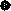 Pojistná smlouva uzavřena dne: 9.9. 2021Jméno, příjmení / název zástupce pojistitele (získatele): Dipl.ekon. Jiří TeichmanZaměstnanec pojistiteleZískatelské číslo: 7368Telefonní číslo:	+420606652135E-mail:	jteichman@koop.cz09.2021. 15:37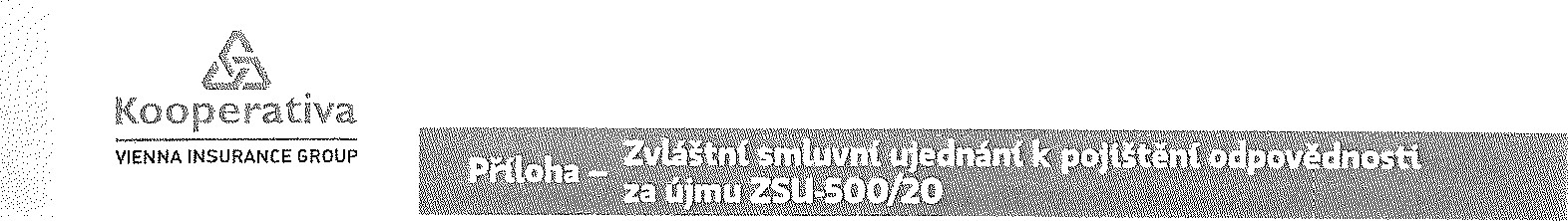 Tato zvláštní smluvní ujednání (dále jen „ZN') jsou nedílnou součástí pojistné smlouvy.V případě, že je jakékoli ustanovení těchto ZSU v rozporu s ustanovením pojistné smlouvy, má přednost příslušné ustanovení pojistné smlouvy. Nejsou-li ustanovení pojistné smlouvy a těchto ZSU v rozporu, platí ustanovení pojistné smlouvy i ZSU zároveň.V případě, že je jakékoli ustanovení pojistných podmínek vztahujících se k pojištění odpovědnosti za újmu v rozporu s ustanovením těchto ZW, má přednost příslušné ustanovení ZW. Nejsou-li ustanovení pojistných podmínek a ZSU v rozporu, platí ustanovení pojistných podmínek a ZSU zároveň.Článek 1 — Další výluky z pojištěniVedle výluk vyplývajících z příslušných ustanovení pojistných podmínek a pojistné smlouvy se pojištění nevztahuje na povinnost nahradit újmu způsobenou v souvislosti s:provozováním tržnic a stánkovým prodejem v tržnicích,provozováním zastaváren, heren (hazardní hry, výherní automaty), non-stop pohostinských zařízení (restauracĹ barů apod.),provozováním a pořádáním akcí motoristického sportu, paintballových střelnic, bobových a motokárových drah, vozítek segway, lanových parků, bungee jumpingu, zorbingu, potápění parasailingu, swoopingu, surfingu, raftingu, canyoningu, horolezeckého a lezeckého sportu a obdobných aktivit,provozováním a pořádáním cirkusových představení, poutí a poutových atrakcí, zábavních parků,pořádáním tanečních zábav a diskoték pro vice než 500 návštěvníků,pořádáním koncertů a hudebních festivalů; tato výluka se neuplatní ve vztahu ke koncertům a festivalům v oblasti vážné, lidové nebo dechové hudby,činnosti kaskadérů,porušováním integrity lidské kůže; tato výluka se vztahuje pouze na povinnost nahradit újmu způsobenou na životě nebo zdraví v důsledku porušení integrity lidské kůže,ochranou majetku a osob a službami soukromých detektivů,činností agentury práce,směnárenskou činností,hornickou činností a činností prováděnou hornickým způsobem, ražbou tunelů a štol,výrobou, opravami, úpravami, přepravou, nákupem, prodejem,  uschováváním a znehodnocováním zbraní a bezpečnostního materiálu.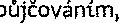 Článek 2 — Další výluky z pojištění odpovědnosti za újmu způsobenou vadou výrobku a vadou práce po předáníVedle výluk vyplývajících z příslušných ustanovení pojistné smlouvy a pojistných podmínek se pojištění odpovědnosti za újmu způsobenou vadou výrobku a vadou práce po předání nevztahuje na povinnost nahradit újmu způsobenou v souvislosti s:výsledky projektové, konstrukční, analytické, testovací, poradenské, konzultační, informační, účetní, plánovací, vyměřovací nebo zaměřovací (vč. zeměměřické), výzkumné, překladatelské, zadavatelské, organizačn{ a jakékoli duševní tvůrčí činnosti,výsledky zkušební, kontrolní (vč. korekční) a revizní činnosti, s výjimkou zkoušek, kontrol a revizí elektrických, plynových, hasicích, tlakových nebo zdvihacích zařízení, zařízení sloužících k vytápění nebo chlazení a určených technických zařízeni v provozu,činností spočívající v zastupování, zprostředkování obstaráni, ve správě majetku a jiných finančních hodnot,poskytováním softwaru, zpracováním a poskytováním dat a informaci,poskytováním technických služeb k ochraně majetku a osob (např. montáž EZSt EPS), jde-li o újmu způsobenou v souvislosti s jakoukoli nefunkčností či sníženou funkčnosti zařízení (systémů) určených k ochraně majetku a osob,obchodem s léčivy, s výjimkou obchodu s volně prodejnými léčivými přípravky mimo lékárny,poskytováním zdravotní a veterinární péče,provozováním tělovýchovných a sportovních zařízen(, organizováním sportovní činnosti, poskytováním tělovýchovných služeb, poskytováním kosmetických, masérských, rekondičních a regeneračních služeb,prováděním geologických prací, úpravou a rozvodem vody, výrobou, rozvodem, distribucí a prodejem elektrické energie, plynu, tepla apod. (tato výluka se vztahuje pouze na odpovědnost osob zabývajících se úpravou, výrobou, rozvodem, distribucí nebo prodejem předmětných médií),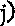 k) obchodem s erotickým zbožím.	15/20. ps 	09. 09.2021, Článek 3 — Pojištění odpovědnosti z provozu pracovních strojůPojištění se vztahuje na povinnost pojištěného nahradit újmu způsobenou v souvislosti s vlastnictvím nebo provozem motorového vozidla sloužícího jako pracovní stroj, včetně újmy způsobené výkonem činnosti pracovního stroje (odchytně od čl. 2 odst. I) písm. b) zpp psoo/14).Pojištění se však nevztahuje na povinnost pojištěného nahradit újmu, pokud:v souvislosti se škodnou událostí bylo nebo mohlo být uplatněno právo na plněni z pojištění odpovědnosti za újmu (škodu) sjednaného ve prospěch pojištěného jinou pojistnou smlouvou (zejména z povinného pojištění odpovědnosti za újmu způsobenou provozem vozidla) nebojde o újmu, jejíž náhrada je předmětem povinného pojištění odpovědnosti za újmu způsobenou provozem vozidla, ale právo na plnění z takového pojištěni nemohlo být uplatněno z důvodu, že:i) byla porušena povinnost takové pojištění uzavřít, ii) jde o vozidlo, pro které právní předpis stanoví výjimku z povinného pojištění odpovědnosti za újmu způsobenou provozem vozidla nebo iii) k újmě došlo při provozu vozidla na pozemní komunikaci, na které bylo toto vozidlo provozováno v rozporu s právními předpisy,jde o újmu, jejíž náhrada je právním předpisem vyloučena z povinného pojištění odpovědnosti za újmu způsobenou provozem vozidla,ke vzniku újmy došlo při účasti na motoristickém závodě nebo soutěži nebo v průběhu přípravy na ně.Pojistitel poskytne z pojištění dle tohoto článku pojistné plnění:v případě újmy způsobené výkonem činnosti pracovního stroje, která nemá původ v jeho jízdě, nejvýše do částky odpovídající sjednanému limitu pojistného plnění pro pojištění odpovědnosti za újmu a v jeho rámci (sublimit),v případech neuvedených pod písm. a) nejvýše do sublimitu 500 000 Kč ze všech pojistných událostí vzniklých z příčin nastalých v průběhu jednoho pojistného roku v rámci limitu pojistného plnění; pojistné plnění však současně nepřesáhne výši limitu pojistného plnění.Článek 4 — Rozsah pojištění ve vztahu k vyjmenovaným případům odpovědnosti za újmuI) Z pojištění odpovědnosti za újmu způsobenou v souvislosti s:naldádáním s nebezpečnými chemickými látkami a přípravky, stlačenými nebo zkapalněnými plyny (odchylně od čl. 2 odst. I) písm. s) zpp P-600/14),provozováním vodovodů a kanalizací, úpravou a rozvodem vody; výluka vyplývající z čl. 2 odst. I písm. r) ZPP P-600/14 není dotčena)pořádáním kutturn(ch, prodejních a obdobných akcí, provozováním tělovýchovných a sportovních zařízení, organizováním sportovní činnosti, poskytováním tělovýchovných služeb,stavbou, opravami a Likvidací lodí,výstavbou a údržbou přehrad, pracemi pod vodou poskytne pojistitel pojistné plnění maximálně do sublimitu 5 000 000 Kč z jedné pojistné události a současně v souhrnu ze všech pojistných událostí vzniklých z příčin nastalých v průběhu jednoho pojistného roku v rámci limitu pojistného plnění. Pojistné plnění však současně nepřesáhne výši limitu pojistného plnění.Z pojištění odpovědnosti za újmu způsobenou vadou výrobku a vadou práce po předání v souvislosti s:výrobou a obchodem s motorovými vozidly a dalšími motorovými dopravními prostředky, včetně jejich součástí a příslušenství,výrobou a prodejem pohonných hmot,prováděním revizi elektrických, plynových, hasicích, tlakových nebo zdvihacích zařízení, zařízeni sloužících k vytápění nebo chlazen( a určených technických zařízeni v provozu,poskytováním technických služeb,provozováním útulků a jiných obdobných zařízeni pečujících o zvířata poskytne pojistitel pojistné plnění maximálně do výše S 000 000 Kč z jedné pojistné události a současně v souhrnu ze všech pojistných událostí vzniklých z příčin nastalých v průběhu jednoho pojistného roku v rámci limitu pojistného plnění, resp. v rámci sublimttu pro pojištění odpovědnosti za újmu způsobenou vadou výrobku nebo vadou práce po předání, je-li sjednán. Pojistné plnění však současně nepřesáhne výši limitu pojistného plnění, resp. výši sublimitu pro pojištění odpovědnosti za újmu způsobenou vadou výrobku nebo vadou práce po předání, je-li sjednán.Z pojištění odpovědnosti za újmu způsobenou vadou výrobku vzniklou spojením nebo vadného výrobku s jinou věci a újmu vzniklou dalším zpracováním nebo opracováním vadného výrobku poskytne pojistitel pojistné plnění (odchylně od čl. 3 odst. 2) písm. d) ZPP P-600/14) maximálně do výše S 000 000 Kč z jedné pojistné události a současně v souhrnu ze všech pojistných událostí vzniklých z příčin nastalých v průběhu jednoho pojistného roku v rámci Limitu pojistného plnění, resp. v rámci sublimitu pro pojištění odpovědnosti za újmu způsobenou vadou výrobku nebo vadou práce po předáni, je-li sjednán. Pojistné plnění však současně nepřesáhne výši limitu pojistného plnění, resp. výši sublimttu pro pojištění odpovědnosti za újmu způsobenou vadou výrobku nebo vadou práce po předání, je-li sjednán.Článek 5 — Pojištění odpovědnosti za újmu vyplývající z vlastnictví, držby nebo jiného oprávněného užíváni nemovitostipokud je pojistnou smlouvou sjednáno pojištění odpovědnosti za újmu:způsobenou v souvislosti s činností spočívající ve výstavbě a následném prodeji nemovitostí či v nákupu a prodejt nemovitostí,způsobenou v souvislosti s pronájmem nemovitosti(-í) nebovýslovně v rozsahu odpovědnosti za újmu vyplývající z vlastnictví nebo držby nemovitosti(-i), vztahuje se takové pojištěni odchylně od ČI, I odst. 6) ZPP P-600/14 na povinnost pojištěného nahradit újmu vyplývající z vlastnictví nebo držby pouze těch nemovitostí, které jsou v době vzniku škodné události z pojištění odpovědnosti za újmu majetkově pojištěny u pojistitele uvedeného v této pojistné smlouvě (i jinou pojistnou smlouvou) proti živelním pojistným nebezpečím, a pozemků k takovým nemovitostem příslušejících.Pojištění se nad rámec čl. I odst. 6) ZPP P„600/14 vztahuje na povinnost pojištěného nahradit újmu vyplývající z vlastnictví nebo držby těch nemovitostí (vč. pozemků k nim příslušejících), které:slouží k výkonu činnosti, pro kterou je touto pojistnou smlouvou sjednáno pojištění, nebojsou v době vzniku škodné události z pojištění odpovědnosti za újmu sjednaného touto pojistnou smlouvou majetkově pojištěny touto pojistnou smlouvou proti živelním pojistným nebezpečím.Pro účely pojištění v rozsahu písm. b) se za pojištěného považuje vlastník nemovitosti, a to i případě, že je odlišný od pojištěného pro účely pojištění odpovědnosti za újmu uvedeného v pojistné smlouvě.Pojištění odpovědnosti za újmu vyplývající z vlastnictví nemovitosti, která je v době vzniku škodné události z pojištění odpovědnosti za újmu sjednaného touto pojistnou smlouvou majetkově pojištěná u pojistitele uvedeného v této pojistné smlouvě proti živelním pojistným nebezpečím, se odchylně od čl. 2 odst. 4) písm. b) a c) ZPP P-600/14 vztahuje také na případnou odpovědnost pojištěného za újmu způsobenou osobám uvedeným v citovaných ustanoveních.Odchylně od čl. 2 odst. 4 písm. b) a c) ZPP P-600/14 se pojištění vztahuje také na případnou odpovědnost za škodu, za kterou pojištěný odpovídá osobám uvedeným v citovaných ustanoveních, pokud se jedná o škodu způsobenou na budově oprávněně užívané pojištěným k provozování činnosti, na kterou se vztahuje pojištění odpovědnosti za újmu sjednané touto pojistnou smlouvou, a pozemku k takové budově příslušejícímu, a to za podmínky, že předmětná budova je v době vzniku škodné události z pojištění odpovědnosti za újmu sjednaného touto pojistnou smlouvou majetkově pojištěna u pojistitele uvedeného v této pojistné smlouvě proti živelním pojistným nebezpečím. Z pojištění v tomto rozšířeném rozsahu poskytne pojistitel ze všech pojistných událostí vzniklých z příčin nastalých v průběhu jednoho pojistného roku pojistné plnění v souhrnu maximálně do výše Limitu pojistného plnění pro pojištění odpovědnosti za újmu a v jeho rámci („sublimitf), výše plnění ze všech pojistných událostí vzniklých v průběhu jednoho pojistného roku však současně nesmí souhrnu přesáhnout výši pojistné částky sjednané pro majetkové pojištění předmětné budovy proti živelním pojistným nebezpečím u pojistitele uvedeného v této pojistné smlouvě.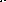 Článek 6 — Rozhodný rozsah pojištěníPojistitel poskytne pojistné plnění za podmínek a v rozsahu pojištění účinných v okamžiku, kdy nastala příčina vzniku újmy; tím nejsou dotčena ujednání uvedená v čl. 5 ZPP P•600/14.V případě újmy způsobené vadou výrobku se za okamžik příčiny vzniku újmy považuje okamžik, kdy byl konkrétní výrobek, který způsobil újmu, pojištěným úplatně nebo bezúplatně předán za účelem distribuce nebo používání nebo k němu bylo pojištěným převedeno vlastnické právo.09. 09.2021, 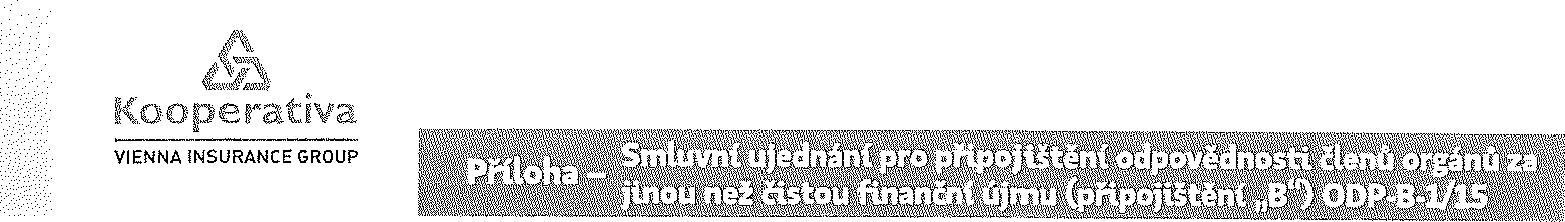 Článek 1 — Úvodní ustanoveníI) Připojištění odpovědnosti členů orgánů za jinou než čistou finanční újmu se sjednává jako připojištění k pojištění odpovědnosti obchodní korporace, případně jiné právnické osoby, s výirnkou státu, pro kterou je pojistnou smlouvou sjednáno pojištění odpovědnosti za újmu (dále jen „pojištěná právnická osoba"). Právnickou osobou ve smyslu předchozí věty se rozumí i obec nebo jiný územní samosprávný celek.Jinou než čistou finanční újmou se rozumí újma uvedená v čl. I odst. 2) až 5) ZPP P-600/14 (dále jen „ZPP').).Připojištění odpovědnosti členů orgánů za jinou než čistou finanční újmu se řídí pojistnou smlouvou, jejíž je toto zvláštní ujednání nedílnou součástí, pojistnými podmínkami a zvláštními smluvními ujednáními vztahujícími se k pojištění odpovědnosti pojištěné právnické osoby za újmu a příslušnými právními předpisyČlánek 2 — Okruh pojištěnýchPojištěnými jsou pro účely tohoto připojištění:členové statutárního orgánu, prokuristé nebo členové kontrolního orgánu pojištěné právnické osoby, včetně statutárních ředitelů a členů správní nebo dozorčí radyčlenové zastupitelstva obce nebo jiného územního samosprávného celku, je-li pojištěnou právnickou osobou územní samosprávný celek, pokud nevykonávají svoji funkci v pracovněprávnfrn, služebním nebo obdobném vztahu (dále jen „členové orgánu').Pojištěným je každá osoba, která v době trvání připojištění byla, je nebo bude členem orgánu. Připojištění se vztahuje také na všechny nové členy orgánů, jejichž funkce vznikla v době trvání připojištění.Článek 3 — Rozsah připojištěníI) Toto připojištění se vztahuje na právním předpisem stanovenou povinnost pojištěného člena orgánu nahradit jinou než čistou finanční újmu způsobenou v souvislosti s výkonem jeho funkce» a to za podmínky, že:pojištěný způsobil újmu na movité věci, kterou oprávněně užívá v souvislosti s výkonem své funkce nebo kterou v souvislosti s výkonem své funkce převzal za účelem splnění závazku, a to i v případě, že se nejedná a věc ve vlastnictví pojištěné právnické osoby,pojištěný způsobil újmu na jiné věci ve vlastnictví pojištěné právnické osoby, než která je uvedena v písm. a), nebov důsledku způsobení újmy na zdraví, životě nebo věci pojištěným poskytla pojištěná právnická osoba na základě své povinnosti vyplývající z obecně závazných právních předpisů náhradu újmy osobě, která je k ní v pracovněprávním, služebním nebo obdobném vztahu nebo vykonává funkci člena jejího orgánu a která tuto újmu utrpěla při plnění úkolů v rámci takového vztahu (funkce) nebo v přímé souvislosti s jejich plněním („regres pracovněprávní újmy').Připojištění podle tohoto písmene se vztahuje i na případy, kdy v souvislosti se způsobením újmy uvedené v předchozí větě vznikla pojištěné právnické osobě povinnost poskytnout jinému subjektu náhradu jím vyplacených prostředků vyplývající ze zvláštního právního předpisu (např. náhrada nákladů na hrazené služby vynaložených zdravotní pojišťovnou, regresní náhrada orgánu nemocenského pojištění, náhrada plnění z pojištění odpovědnosti zaměstnavatele za škodu způsobenou pracovním úrazem nebo nemocí z povolání).2) Připojištění se vztahuje také na náhradu nákladů nutných k právní ochraně proti uplatněnému nároku na náhradu jiné než čisté finanční újmy, pokud se na ni vztahuje toto připojištění, a to v rozsahu vyplývajícím z čl. 7 ZPPČlánek 4 — Výluky z připojištěníI) Vedle výluk vyplývajících z příslušných ustanovení pojistné smlouvy, pojistných podmínek a zvláštních ujednání vztahujících se k pojištění odpovědnosti pojištěné právnické osoby za újmu se na toto připojištění vztahují také výluky uvedené v tomto článku.Připojištění se nevztahuje na povinnost pojištěného nahradit újmu způsobenou:po požití alkoholu nebo aplikaci omamných nebo psychotropních látek,vyrobením vadného výrobku nebo vadně provedenou prací při montážích, opravách, úpravách a stavebních pracích,zanedbáním stanovené obsluhy a údržby,zničením, poškozením nebo ztrátou záznamů na zvukových, obrazových a datových nosičích,v souvislosti s výkonem funkce člena orgánu jiné právnické osoby, než je pojištěná právnické osoba,2.5:3?ztrátou věci (včetně ztráty užívané nebo převzaté věci), kterou se rozumí ztráta možnosti s nimi nakládat, a to včetně ztráty této možnosti v důsledku jejich odcizení nebo jiného úmyslného protiprávního jednání třetí osoby, pokud pojištěný odcizení nebo jiné úmyslné protiprávní jednání třetí osoby umožnil nebo k němu přispěl zaviněným porušením své povinnosti,schodkem na svěřených hodnotách.Pojistitel neposkytne plnění za újmu, za kterou pojištěný odpovídá:podle jiného než českého práva,právnické osobě, ve které má pojištěný, jeho manžel, registrovaný partner, sourozenec, příbuzný v řadě přímé nebo osoba, která žije s pojištěným ve společné domácnosti, většinovou majetkovou účast (větší než 50 %).Článek 5 — Podmínky pojištěni odpovědnosti za újmu v souvislosti s provozem motorového vozidlaOdchylně od čl. 2 odst. I) písm. b) ZPP se toto připojištění vztahuje také na odpovědnost za jinou než čistou finanční újmu způsobenou v souvislosti s provozem motorového vozidla použitého pojištěným v souvislosti s výkonem jeho funkce.Kromě povinností vyplývajících z pojistných podmínek je pojištěný v případě dopravní nehody povinen dodržovat povinnosti vyplývající z příslušných právních předpisů upravujících pravidla silničního provozu. V případě, že z právních předpisů nevyplývá povinnost oznámit dopravní nehodu policii nebo sepsat společný záznam o dopravní nehodě, je pojištěný povinen zabezpečit dostatečné důkazy o okolnostech, místu vzniku a rozsahu škody (např. fotografickým či filmovým záznamem).Pojištění podle tohoto článku se však nevztahuje na odpovědnost pojištěného za jinou než čistou finanční újmu, pokud:v souvislosti se škodnou událostí bylo nebo mohlo být uplatněno právo na plnění z pojištění odpovědnosti za újmu (škodu) sjednaného ve prospěch pojištěného jinou pojistnou smlouvou (zejména z povinného pojištění odpovědnosti za újmu způsobenou provozem vozidla), nebojde o újmu, jejíž náhrada by byla předmětem povinného pojištěnt odpovědnosti za újmu způsobenou provozem vozidla, ale právo na plnění z takového pojištění nemohlo být uplatněno z důvodu, že:i.) byla porušena povinnost takové pojištění uzavřít, ii) jde o vozidlo, pro které právní předpis stanoví výjimku z povinného pojištění odpovědnosti za újmu způsobenou provozem vozidla, nebo iii) k újmě došlo při provozu vozidla na pozemní komunikaci, na které bylo toto vozidlo provozováno v rozporu s právními předpisyke vzniku újmy došlo při účasti na motoristickém závodě nebo soutěži nebo v průběhu přípravy na ně, neboújma byla způsobena pn dopravní nehodě, kterou pojištěný v rozporu s právními předpisy neprodleně neoznámil policii nebo u které účastníci nehody neprodleně nesepsali společný záznam o dopravní nehodě.Pojištění podle tohoto článku se dále nevztahuje na povinnost nahradit jinou než čistou finanční újmu způsobenou na:pneumatikách a discích kol tvořících součást motorového vozidlavěcech, které byly v době vzniku újmy naloženy na nebo v silničním motorovém vozidle nebo jeho přípojném vozidle, bez ohledu na místo vzniku újmy,věcech, které byly v době vzniku újmy naloženy na nebo v jiném než silničním motorovém vozidle nebo jeho přípojném vozidle(např. vysokozdvižný vozík bez přidělené registrační značky), pokud ke škodě došlo na veřejné pozemní komunikaci. Pojištění se však vztahuje na povinnost nahradit újmu uvedenou pod písm. a) až c), pokud byla způsobena:i) při dopravní nehodě s více účastníky, o které byl sepsán společný záznam v souladu s obecně závazným právním předpisem, nebo ii) při jiné dopravní nehodě, která byla oznámena a následně šetřena policií, bez ohledu na skutečnost, zda povinnost oznámit dopravní nehodu policii vyplývala v tomto případě z obecně závazného právního předpisu.Článek 6 — Územní platnost připojištěníOdchylně od čl. 6 odst. 1) ZPP je předpokladem práva na plnění z tohoto připojištění současné splnění následujících podmínek:jiná než čistá finanční újma (resp. první z na sebe navazujících újem) vznikla v oblasti územní platnosti pojištění sjednané pro pojištění odpovědnosti za újmu pojištěné právnické osoby,příčina vzniku jiné než čisté finanční újmy nastala v oblasti územní platnosti pojištění sjednané pro pojištění odpovědnosti za újmu pojištěné právnické osoby,pojištěný člen orgánu odpovídá za jinou než čistou finanční újmu pojištěné právnické osobě podle právního řádu České republiky.Článek 7 — Horní hranice pojistného plnění, spoluúčastHorní hranice pojistného plnění se sjednává v souhrnu pro všechny pojištěné členy orgánů.Pojistitel poskytne z jedné pojistné události a současně ze všech pojistných událostí nastalých z tohoto připojištění během jednoho pojistného roku pojistné plnění v souhrnu maximálně do výše limitu pojistného plnění sjednaného pro tento případ v pojistné smlouvě. Limit pojistného plněni pro toto připojištění není sjednán jako sublimit v rámci limitu pojistného plnění sjednaného pro pojištění odpovědnosti pojištěné právnické osoby za újmu.Pojištěný člen orgánu se podílí na celkovém pojistném plnění z každé pojistné události spoluúčastí sjednanou pro tento účel v pojistné smlouvě.ps Z pojistných událostí vyplývajících ze způsobení škody na motorovém vozidle poskytne pojistitel pojistné plnění maximálně do výše ISO 000 Kč z jedné pojistné události a současně v souhrnu maximážně do výše 300 000 Kč ze všech pojistných událostí nastalých v průběhu jednoho pojistného roku, a to v rámci Limitu pojistného plnění podle odst. 2).Článek 8 — Neuplatnění práva na náhradu plnění v případě regresu jiné než pracovněprávní újmypřešlo tím, že vyplatil plnění z pojištění pojištěné právnické osoby za újmu sjednaného touto pojistnou smlouvou v případě, kdy pojištěné právnické osobě vznikla v důsledku způsobení jiné než čisté finančni újmy pojištěným členem orgánu v souvislosti s výkonem jeho funkce povinnost poskytnout náhradu újmy třetí osobě v jiných případech, než které jsou uvedené v ČL 3 odst. I) písm. a) a c), („regres jiné než pracovněprávní újmy”).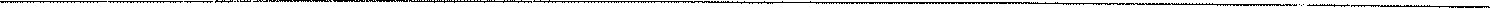 15:37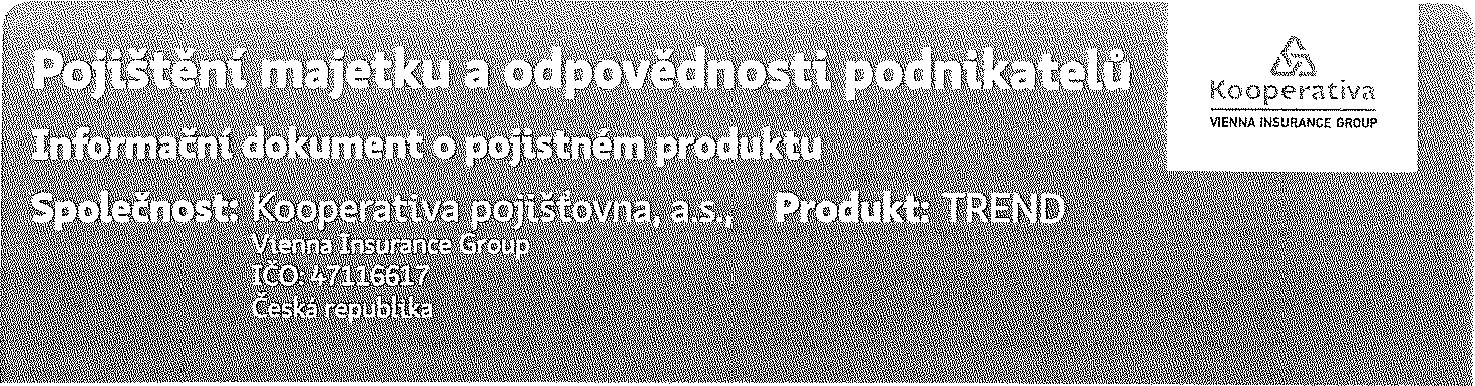 Tento dokument poskytuje pouze základní informace o uvedeném pojistném produktu. Úplné předsmluvní a smluvní informace a vašern konkrétním pojištění naleznete v pojistné smlouvě a dalších dokumentech v ní uvedených. Pozorně si je prosím přečtěte.O jaký druh pojištění se jedná?Pojištění nemovitého a movitého majetku Vaší živnosti - obchodu, hotelu, penzionu, řemesla i výroby a odpovědnosti za újmu vzniklou jinému v souvislosti s Vaší činností, včetně újmy způsobené vadou výrobku a vadou práce po předání.Co je pojištěno?Nemovitý majetek (budovy včetně příslušenství, ostatní stavby, stavební součásti a příslušenství vybudované na cizí budově) movitý majetek (zásoby, vlastní movité zařízení a vybavenĹ cizí předměty užívané, cizí předměty převzaté, cenné předměty a finanční prostředky, věci umělecké, historické nebo sběratelské hodnoty, dokumentace) 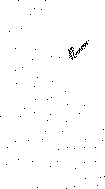 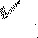 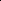 a škody na něm způsobené živelní událostí, včetně připojištění na atmosférické srážky, vodné-stočné, nepřímý úder blesku, únik vody z akvária odcizením vandalismem, včetně sprejerů poškozením, rozbitím skla loupeží přepravovaných peněz nebo cenin poškozením, odcizením věcí během silniční  dopravy  poškozením, zničením stroje poškozením, zničením elektronického zařízení  přerušením provozu.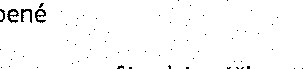 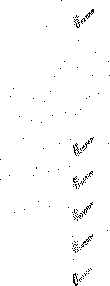 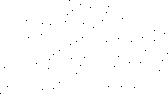 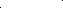 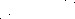 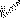 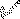 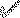  Pojištění odpovědnosti za újmu vzniklou jinému v souvislosti s Vaší činností, včetně  újmy způsobené vadou výrobku a vadou práce po předání a následné finanční Škody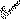 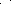 s připojištěním  nemajetkové újmy  škody na cizí věci převzaté nebo užívané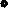 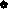 • škody způsobené provozem pracovního stroje  nákladů zdravotní pojišťovny,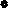 Přesný rozsah vámi sjednaného pojištění naleznete v platné pojistné smlouvě.Na co se pojištění nevztahuje?X pozemky, rostliny, porosty, povrchové a podzemní vody, Ložiska nerostůX plavidla, letadla, kolejová vozidlaX vzorky, názorné modely, prototypyX zásoby sena nebo slámy a nemovitosti, v nichž jsou uloženy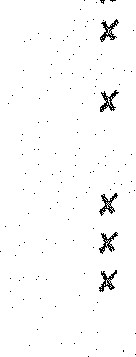 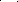 X válečné události, stávky, teroristické akty včetně chemických nebo biologických kontaminacíX zásah státní moci nebo veřejné správy 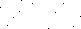 X působení jaderné energieX na škodu způsobenou úmyslně pojištěným, pojistníkem, oprávněnou osobou nebo jinou osobou z podnětu některého z nichPřesné znění výluk si prosím pozorně přečtěte v platné pojistné smlouvě.Existují nějaká omezení v pojistnémmaximální výše pojistného plnění pro movitý a nemovitý majetek je dána sjednanou pojistnou hodnotou věci (pojistnou částkou, limitem pojistného plnění) maximální výše pojistného plnění pro pojištění odpovědnosti za újmu je dána sjednaným limitem pojistného plnění  pojištěný se podílí na pojistném plnění dohodnutou spoluúčastí  škody způsobené povodní nejsou kryty po dobu 10 dnů od sjednání pojištění snížení pojistného plnění při nedodržení způsobu zabezpečení věcí při krádeži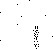 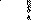 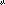 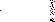 Přesné znění Limitů a omezení si prosím pozorně přečtěte v platné pojistné smlouvě.Kde se na mne vztahuje pojistné krytí? Pojištění majetku - na místě pojištění uvedeném v pojistné smlouvě v rámci území České republiky. b/ Pojištění odpovědnosti za újmu - volitelná územní platnost pojištění • Česká republika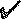 ' Česká republika a sousední státy• Evropa' celý svět vyjma LISA a Kanady.Jaké mám povinnosti?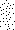  — Plně a pravdivě informovat o pojišťovaném riziku před i po dobu platnosti smlouvy.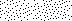 — Dbát, aby škoda nenastala, učinit opatření ke zmírnění následků škodné události, která již nastala.— Neodkladně nahlásit škodu pojištovně.— Spolupracovat s pojišťovnou při určení výše škody.Kdy a jak provádět platby?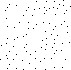 Běžné pojistné je splatné prvním dnem pojistného období a jednorázové pojistné dnem počátku pojištění, není-li v pojistné smlouvě uvedeno jinak.Pojistné Lze platit zejména převodem z bankovního účtu (příkaz k úhradě, trvalý příkaz nebo souhlas s inkasem — SINK), poštovní poukázkou, prostřednictvím SIPO nebo platebních terminálů a bankomatů bank, s nimiž máme uzavřenou dohodu o tomto způsobu placení pojistného (jejich seznam zveřejňujeme na svých webových stránkách www.koop.cz), není„li pojistnou smlouvou některý způsob vyloučen.	Kdy pojistné krytí začíná a končí?	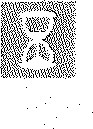 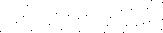 Začíná dnem uvedeným v pojistné smlouvě jako počátek pojištění a končí dnem uvedeným v pojistné smlouvě jako konec pojištění.Jak mohu smlouvu vypovědět?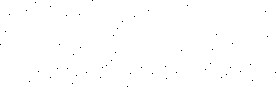 Písemnou výpovědí doručenou  do dvou měsíců ode dne uzavření pojistné smlouvy; pojištění zanikne uplynutím osmidenní výpovědní doby  nejméně šest týdnů před koncem pojistného období; pojištění zanikne posledním dnem daného pojistného  období do tří měsíců ode dne oznámení vzniku pojistné události pojišťovně; pojištění zanikne uplynutím měsíční výpovědní doby.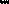 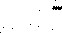 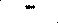 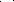 Eurovalley s.r.o., se sídlem Příkop 838/6, Zábrdovice, 602 00 Brno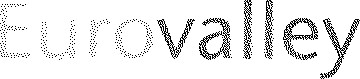 IČO: 293 68 324, zapsaná v OR u KS v Brně, odd. C. vi, 75913ZÁZNAM O JEDNÁNÍ SE ZÁKAZNÍKEMTento záznam společností Eurovalley s.r.o., IČO: 293 68 324, se sídlem Příkop 838/6, Zábrdovice, 602 OO Brno, (dále jen „Zprostředkovatel") je pořízen ve smyslu ust. 5 79 zák. č. 170/2018Sb., o distribuci pojištění a zajištění (dále jen „ZoDPZ U ) a jeho obsahem je záznam komunikace se zákazníkem.Místo schůzky Bílovec a dále mailová a telefonická komunikace	Datum schůzky 7.9.2021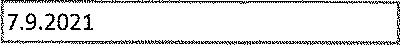 Zastoupený — pojišťovna — agentský obchodZastoupený — zákazník — makléřský obchodPředmětem jednání bylo poskytnutí nebo získání níže uvedených specifických informací mezi Zprostředkovatelem a Zákazníkem souvisejících se zprostředkováním pojištění a uzavření nové pojistné smlouvy nebo její podstatné změny.OBSAH SCHŮZKY	ano	ne	poznámkaUzavření nové pojistné smlouvy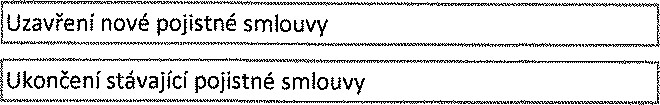 Změna nebo ukončení pojistné smlouvyPřípadné upřesnění informací, které byly předmětem jednání mezi Zprostředkovatelem a ZákazníkemNa základě předložení výsledku výběrového řízení si zákazník vybrat k pojištění majetku a odpovědnosti nabídku pojišťovny Kooperativa. Zákazník byt podrobně seznámen z návrhem pojištění včetně samotného návrhu pojistné smlouvy. Zákazník byl upozorněn na výluky z Epojištění a rozsah krytí jednotlivých doložek.I ZÁZNAM O POŽADAVCÍCH, POTŘEBÁCH A CÍLECH ZÁKAZNÍKAve smyslu ust- S 77 zákona č, 170/2018 Sb. o distribuci pojištění a zajištění (dále jen „ZoDPZ")Níže uvedené informace jsou získávány od pojistníka nebo zájemce o pojištění (dále jen „Zákazník) před sjednáním nebo podstatnou změnou pojištění NOVÉ POJIŠTĚNÍ	a PODSTATNÁ ZMĚNA POJIŠTĚNÍ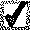 	Pojištění nemovitých věcí	Pojištění elektronických zařízení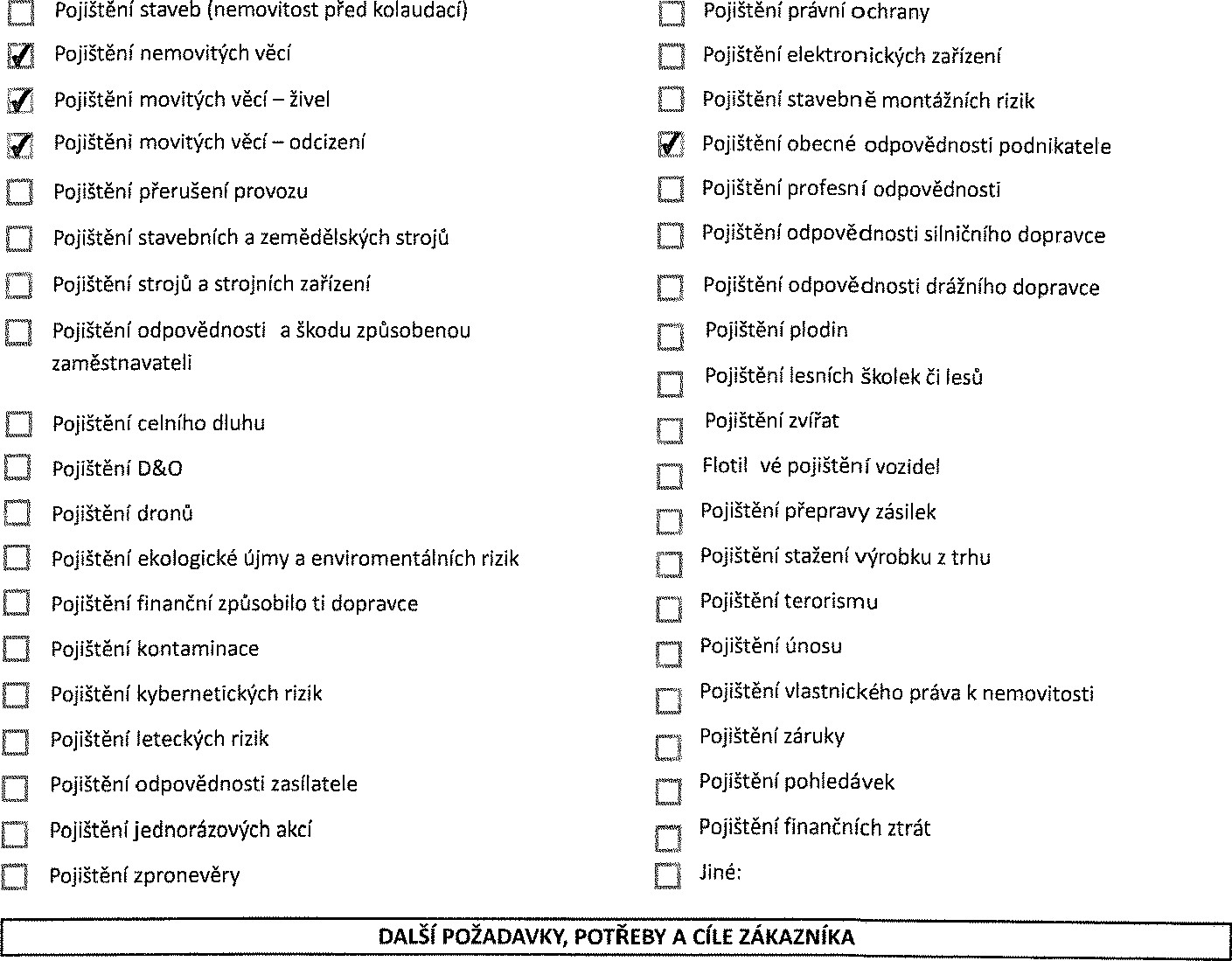 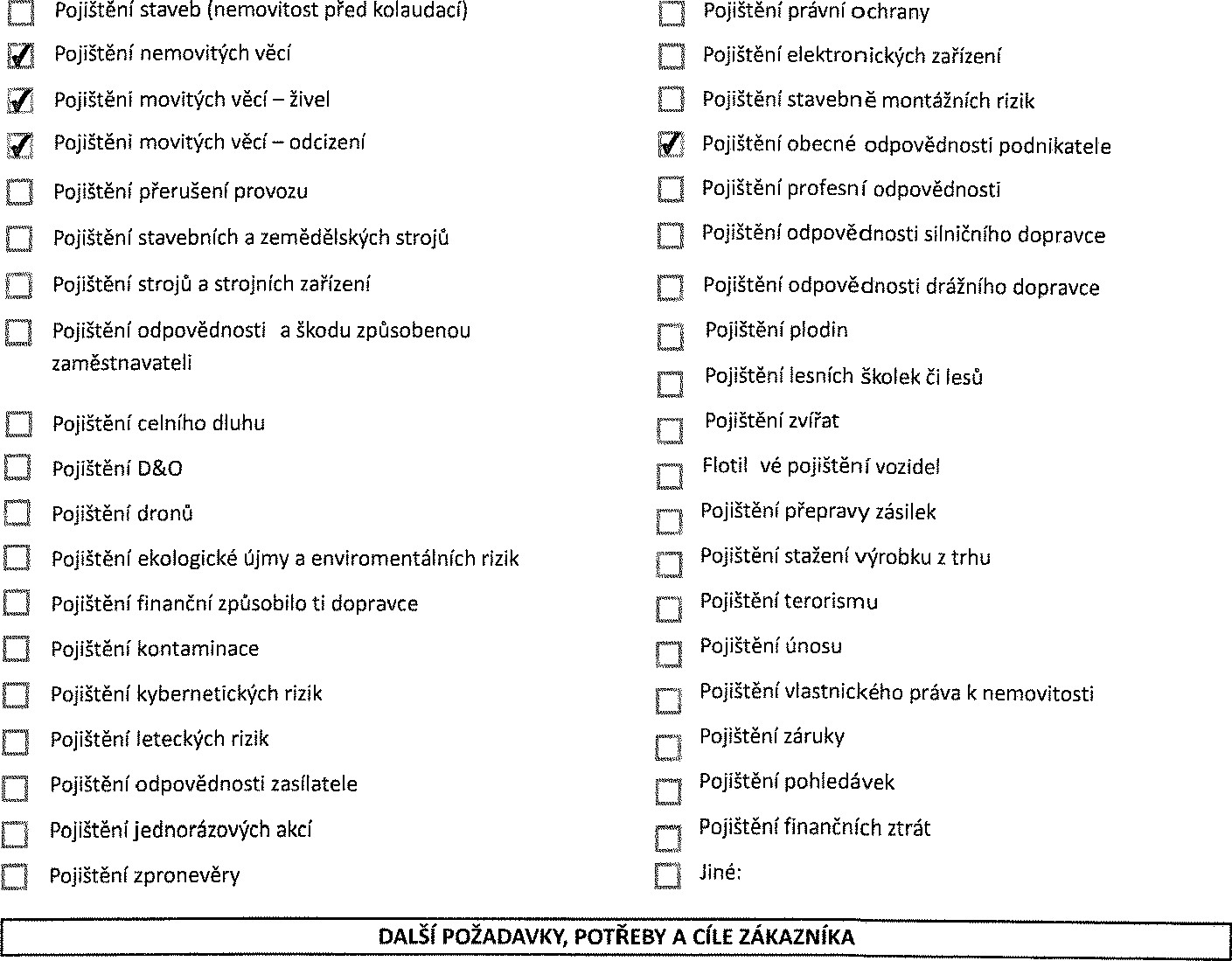 	Pojištěni movitých věcí — živel	Pojištění stavebně montážních rizik	Pojištěni movitých věcí — odcizení	Pojištění obecné odpovědnosti podnikatele	Pojištění přerušení provozu	Pojištění profesní odpovědnosti	Pojištění stavebních a zemědělských strojů	Pojištění odpovědnosti silničního dopravce	Pojištění strojů a strojních zařízení	Pojištění odpovědnosti drážního dopravcePojištění odpovědnosti a škodu způsobenou	Pojištění plodin zaměstnavateliPojištění lesních školek či lesů Pojištění celního dluhu	Pojištění zvířat	Pojištění D&O	Flotil vé pojištění vozidel	Pojištění dronů	Pojištění přepravy zásilek	Pojištění ekologické újmy a enviromentálních rizik	Pojištění stažení výrobku z trhu	Pojištění finanční způsobilo ti dopravce	Pojištění terorismuZákazník souhlasí s pojistnými částkami pro živelní pojištění a zároveň se zvolenými limit pro riziko odcizení i vandalismu, Pro pojištění odpovědnosti si zákazník vybral variantu se základním limitem krytí na 20 mil. Kč, Ostatními zvolenými subiimity a spoluúčastmi zákazník isouhlasí.pojištění odpovědnosti a připojištění věcí užívaných byl zákazník upozorněn, že toto se nevztahuje na vozidla, která mají v užívání,Povinnou přílohou tohoto dokumentu je podrobná specifikace požadovaných limitů a rozsahů u všech projednávaných druhů pojištění (dotazník, seznam vozidel nebo jiná specifikace).Zákazník odmítá sdělit další požadavky, potřeby a cíle. V souvislosti s tím Zprostředkovatel upozorňuje zákazníka, že byl případnou chybějící informací ovlivněn při doporučení pojistného produktu a nastavení vhodných pojistných částek / limitů pojistného plnění u požadovaných nebezpečí a výše pojistného.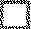 DOPLŇUJÍCÍ INFORMACEJINÁ POJIŠTĚNÍ STEJNÉHO POJISTNÉHO ZÁJMU (EXISTENCE VÍCE POJISTNÝCH SMLUV)Má Zákazník vedle požadované/měněné pojistné smlouvy uzavřenou další pojistnou smlouvu, týkající se stejného pojistného zájmu:případě nedostatku místa pro vysvětleni zaznamenejte do samostatné přílohy.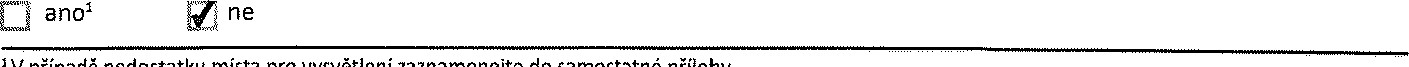 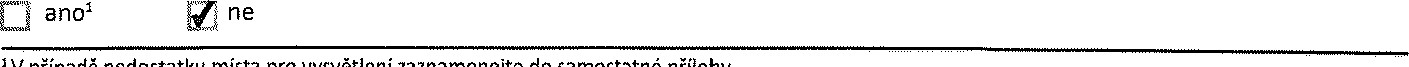 ZNALOSTI A ZKUŠENOSTI ZÁKAZNÍKA TÝKAJÍCÍ SE POŽADOVANÝCH POJISTNÝCH PRODUKTŮZákazník má dostatečné znalosti či zkušenosti požadovaným typem pojištění, specifikujte: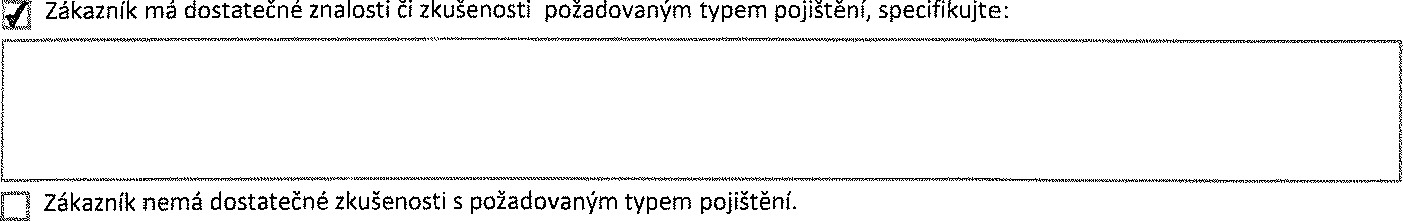 DOPORUČENÍ ZPROSTŘEDKOVATELE A DŮVODY NA KTERÝCH ZAKLÁDÁ SVÉ DOPORUČENÍPo vyhodnocení výše uvedených požadavků, potřeb a cílů zákazníka v požadovaných oblastech pojištění a při zohlednění jeho znalostí, zkušeností a finanční situace, doporučuje Zprostředkovatel uzavření, změnu nebo ukončení následujících pojistných produktů. Doporučení je založeno pouze na vyhodnocení pojistných produktů, které je Zprostředkovatel oprávněn zprostředkovávat.1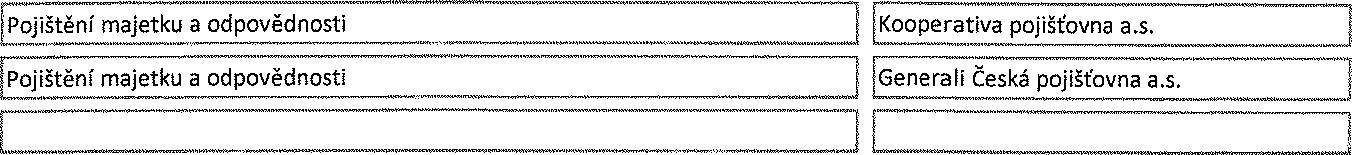 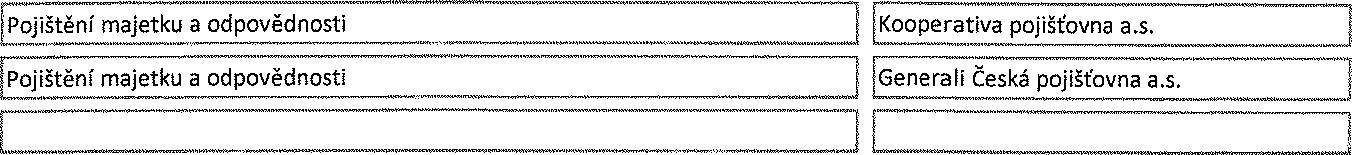 23Důvody, na kterých je doporučení založenoi k produktu 1 Rozsah k produktu 2 CRozsah 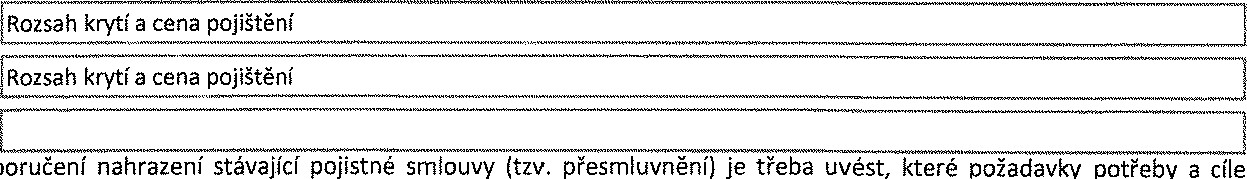 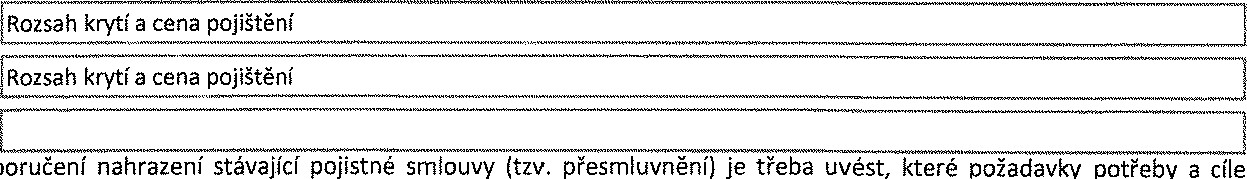 k produktu 3V případě doporučení nahrazení stávající pojistné smlouvy (tzv. požadavky potřeby a cíle nebylo možné dostatečně vyřešit změnou stávající smlouvy a vysvětlit dopady a související rizika pro Zákazníka. V případě doporučení podstatné změny stávající pojistné smlouvy je třeba vysvětlit dopady a související rizika, která s podstatnou změnou pojistné smlouvy souvisí,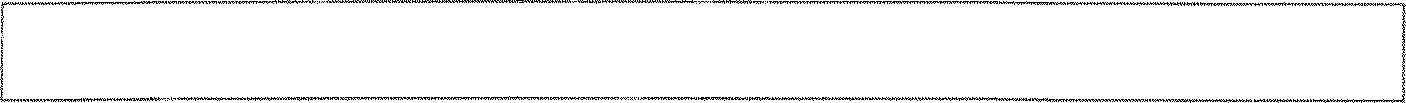 VÝČET PŘÍPADNÝCH NESROVNALOSTÍ MEZI POŽADAVKY ZÁKAZNÍKA A NABÍZENÝM POJIŠTĚNÍMZprostředkovatel a výše specifikovaný pojisti el, jehož produkt si Zákazník přeje sjednat, jsou podle ust. S 2789 zákona č. 89/2012 Sb., povinni v rámci předsmluvních jednání upozornit Zákazníka na případné nesrovnalosti mezi požadavky Zákazníka a nabízeným pojištěním.Výčet a důvody případných nesrovnalostíl k produktu 1 k produktu 2 k produktu 3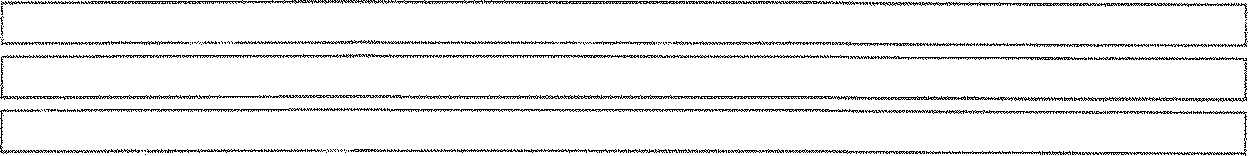 Zákazník ani Zprostředkovatel si nejsou vědomi žádných nesrovnalostí m zi požadavky Zákazníka a nabízeným pojištěním.ROZHODNUTÍ ZÁKAZNÍKAZ doporučených produktů si Zákazník přeje sjednat, změnit či ukončit následující produkt, který dle jeho vědomí nejlépe odpovídá jeho požadavkům, potřebám a cílům.Produkt 	Pojištění majetku a odpovědnosti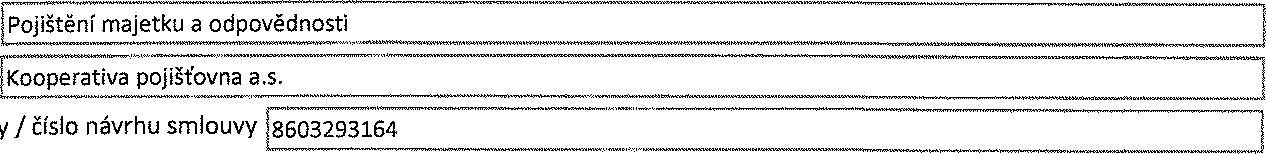 PojistitelČíslo smlouvy / Poznámka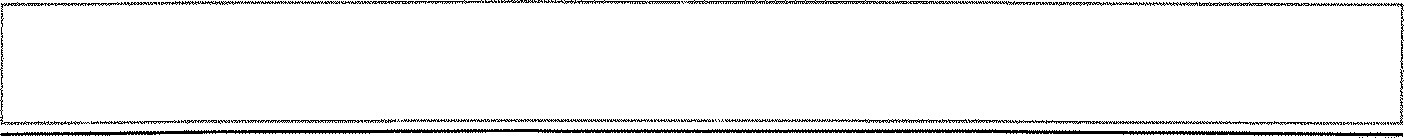 I V případě nedostatku místa pro vysvětlení zaznamenejte do samostatné přílohy,INFORMACE O SAMOSTATNÉM ZPROSTŘEDKOVATELI A O ZPROSTŘEDKOVÁNÍ POJIŠTĚNÍINFORMACE O POJIŠŤOVACÍM ZPROSTŘEDKOVATELIEurovalley s.r.o., IČO: 293 68 324, se sídlem Příkop 6, 602 00 Brno, je ve smyslu zákona č. 170/2018 Sb., o distribucí pojištění a zajištění dále (jen „ZoDPZ") registrovaným samostatným zprostředkovatelem u ČNB.Kontaktní údaje.' Eurovalley s.r.o., Pražákova 66a, 639 00 Brno, telefon: +420 737 20 50 20; email:  (dále „Zprostředkovatel” nebo „Společnost”).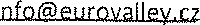 Zprostředkovatel je v souladu se zák. č. 170/2018 Sb., o distribuci pojištění a zajištění (dále jen „ZoDPZ”) držitelem oprávnění k činnosti samostatného zprostředkovatele uděleného Českou národní bankou, se sídlem Na Příkopě 28, 115 03 Praha I (dále jen „ČNB"), která vykonává dohled nad činností Zprostředkovatele a jeho vázaných zástupců (dále jen „VZ”).Zprostředkovatel a jeho VZ jsou zapsáni v registru vedeném ČNB. Zápis Zprostředkovatele a jeho VZ v registru ČNB může Zákazník nejlépe ověřit u ČNB na internetových stránkách w-w-LC.nhsz nebo telefonicky na čísle +420 224 411 111.Zprostředkovatel bude pro komunikaci se Zákazníkem používat český jazyk. V tomto jazyce bude Zákazník od Zprostředkovatele dostávat dokumenty a jiné informace. Zákazník může se Zprostředkovatelem komunikovat, osobně, telefonicky písemně nebo prostřednictvím elektronické pošty (e-mail).Zákazník má možnost si zvolit, zdali mu budou informace stanovené právními předpisy Zprostředkovatelem poskytovány prostřednictvím listin ých záznamů a zpráv nebo elektronicky prostřednictvím jiného trvalého nosiče dat. Zákazník podpisem tohoto dokumentu potvrzuje, že mu byly nabídnuty obě možnosti poskytování informací a že souhlasí s poskytováním informací prostřednictvím elektron ických komunikačních prostředků (jinýtrvalý nosič dat) a že zvolený způsob je vhodný s ohledem na sjednávané pojištění. Některé informace budou v souladu s právními předpisy Zákazníkovi poskytovány prostřednictvím internetových stránek Zprostředkovatele w.w.w.„eugž.y.allŕ-ysz, s čímž Zákazník podpisem tohoto dokumentu souhlasí. Zákazník v této souvislosti prohlašuje, že má pravidelný přístup na internet, tuto službu pravidelně využívá a má možnost se s informacemi uvedenými na internetových stránkách Zprostředkovatele a poskytnutými prostřednictvím elektronických komunikačních prostředků seznámit a že má zřízenou e-mailovou adresu. V případě, že Zákazník nemá pravidelný přístup ke službě internet, je povinen tuto skutečnost neprodleně sdělit Zprostředkovateli. V případě, že Zákazník bude požadovat poskytování informací v listinné podobě, sdělí svůj požadavek Zprostředkovateli a ten informace v této podobě Zákazníkovi poskytne,Poučení subjektu údajů informace dle článku 13 nařízení GDPR o zpracování osobních údajů je uvedeno na w-w-w.,euLQ.y.all.eyĽ.Zprostředkovatel v souladu se ZoDPZ vydává pravidla pro zjišťování a řízení střetu zájmů (dále jen „Pravidla řízení střetu zájmů"). Cílem Pravidel řízení střetu zájmů je při zprostředkování pojištění efektivně zjišťovat a řídit střety zájmů, aby v jejich důsledku nedocházelo k poškozování zájmů Zákazníků. Pokud střet zájmů nelze odvrátit, Zprostředkovatel upřednostní vždy zájmy Zákazníka před zájmy vlastními nebo zájmy osob, které jsou se Zprostředkovatelem majetkově nebo jinak propojeny. Specifickým případem střetu zájmů jsou tzv. pobídky. Zprostředkovatel a VZ nesmí při zprostředkování pojištění přijmout, nabídnout nebo poskytnout peněžitou nebo nepeněžitou výhodu, která může vést k porušení povinnosti stanovené ZoDPZ nebo jinými právními předpisy, včetně neobvyklé úplaty za zprostředkování pojištění nebo jakékoli jiné neopodstatněné výhody finanční, materiální nebo nemateriální. Zprostředkovatel ani jeho VZ nemají přímý nebo nepřímý podíl na hlasovacích právech či základním kapitálu pojišťoven, se kterými může Zákazník sjednat pojištění prostřednictvím Zprostředkovatele. Žádná pojišťovna, se kterou může Zákazník sjednat pojištění prostřednictvím Zprostředkovatele, nebo osoba ovládající danou pojišťovnu, nemá přímý nebo nepřímý podíl na hlasovacích právech či základním kapitálu Zprostředkovatele nebo jeho VZ. Podrobnější informace o střetech zájmů a pobídkách sdělí Zprostředkovatel na žádost Zákazníka, přičemž tyto jsou rovněž uveřejněny na internetových stránkách Zprostředkovatele.Zprostředkovatel zprostředkovává pro Zákazníka pojištění jako pojišťovací agent na základě písemné smlouvy s pojišťovnami, nebo jako pojišťovací makléř na základě písemné smlouvy se zákazníkem, přičemž může zprostředkovávat pojištění pro pojišťovny, které jsou uvedeny v registru ČNB jako spolupracující pojišťovny Zprostředkovatele a na internetových stránkách Zprostředkovatele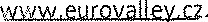 ZPROSTŘEDKOVÁNÍ POJIŠTĚNÍPožadavky, cíle a potřeby Zákazníka související se sjednávaným pojištěním, doporučený pojistný produkt, důvody, na kterých Zprostředkovatel zakládá svá doporučení, aby se Zákazník mohl rozhodnout, zda sjedná nebo podstatně změní pojištění, a upozornění na případné nesrovnalosti mezi požadavky Zákazníka a nabízeným pojištěním jsou uvedeny v dokumentu „Záznam o požadavcích, potřebách a cílech Zákazníka”.Zprostředkovatel a jeho VZ jsou v souvislosti se sjednávaným pojištěním nebo změnou pojištění odměňováni formou provizí spolupracujícími pojišťovnami, Zprostředkovatel ani jeho VZ nejsou odměňování přímo zákazn Íkem.Zprostředkovatel při zprostředkování nerezervotvorného poskytuje zákazníkovi doporučení ve smyslu ust, S 77 ZoDPZ, s výjimkou případů uvedených v S 77 odst. 3 ZoDPZ, Zprostředkovatel při zprostředkování rezervotvorného pojištění poskytuje zákazníkovi radu dle ust. 5 78 ZoDPZ.Zprostředkovatel poskytuje zákazníkovi pravidelné zprávy o svých službách přiměřeně druhu sjednaných pojistných produktů, včetně nákladů spojených s poskytováním těchto služeb a s transakcemi prováděnými jménem Zákazníka.Reklamaci či stížnost na jednání Zprostředkovatele a jeho VZ může Zákazník, pojištěný nebo jiná oprávněná osoba podat osobně, písemně, nebo e-mailem na kontaktní údaje Zprostředkovatele. Tyto osoby mají rovněž možnost se obrátit na dozorový orgán Zprostředkovatele, kterým je Česká národní banka —  případně podat žalobu na Zprostředkovatele u věcně a místně příslušného soudu nebo se obrátit na mimosoudní orgán řešení sporů, kterým je v oblasti životního pojištění finanční arbitr — w„wy.f.inarbitrsz, u neživotního pojištění Česká obchodní inspekce — WWW.ĹQi.iĹZ. Podrobný postup podání a vyřízení reklamace či stížnosti adresované Zprostředkovateli upravuje reklamační řád umístěný na internetových stránkách Zprostředkovatele.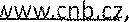 Zákazník podpisem záznamu / úhradou pojistného prohlašuje, že: souhtasí s jeho zněním (včetně specifi ace v příloze), potvrzuje převzetí následujících dokumentů a prohlašuje, že k němu nemá žádných výhrad a připomínek,  všechny výše uvedené údaje jsou úplné a pravdivé, že nezamlčel žádné důležité údaje, které mu jsou nebo mohou být známy,  všechny informace týkající pojištění (mj. popis nabízených produktů, včetně jejich dopadů a možných rizik) mu byly poskytnuty jasným a srozumitelným způsobem před uzavřením/změnou pojistné smlouvy a je schopen posoudit, zda navrhované pojištění odpovídá jeho potřebám, požadavkům a cílům,  jeho požadavky, potřeby a cíle související se sjednávaným pojištěním jsou jasně, přesně a úplně zaznamenány uvedené pojištění si vybral svobodně bez nátlaku, byl dostatečně seznámen s jeho obsahem, upozorněn na nepojištěná rizika a výluky z pojištění a souhlasí s pojistnými podmínkami a výší pojistného,  je si vědom toho, že údaje, které během jednání zamlčel, či z jakéhokoliv důvodu nesdělil, nemohou být v záznamu a v následném doporučení zohledněny a že takový chybějící údaj může ovlivnit doporučení vhodného pojistného produktu,  se s dostatečným předstihem seznámil s předsmluvními dokumenty a pojistnými podmínkami, které mu byty v souladu se ZoDP zástupcem zprostředkovatele v dostatečné době před uzavřením pojištění zpřístupněny a s jejich obsahem souhlasí.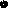 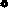 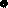 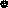 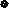 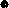 Dokumentace pojišťoven	Dokumentace Zprostředkovatele	Poučení subiektu 	informace dle čl. 13 GDP*1Plněni informační ovinnosti ode latn 'ch rávnĺch řed isů4Informační dokument o pojistném produktu IPED2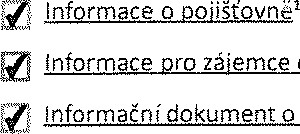 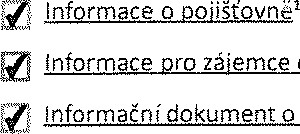 Tento dokument obsahuje	příloh/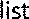 Za Zprostředkovatele: ' 	Zákazník: https://www.eurovalley.cz/o-nas/povinne-informace-die-zakona/ipid/d$e-pojistitele/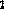 https://www.eurova"ey.cz/o-nas/povinne-informacemdle-zakona/ipid/dle„produktu/pojtsteni-podnikateluhttp://www.eurovaliey.cz/o-nas/povinne„informace„dte-zakona/gdpr  http://www.euravalley.cz/o„nas/povinne-informace-dte-zakona/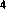 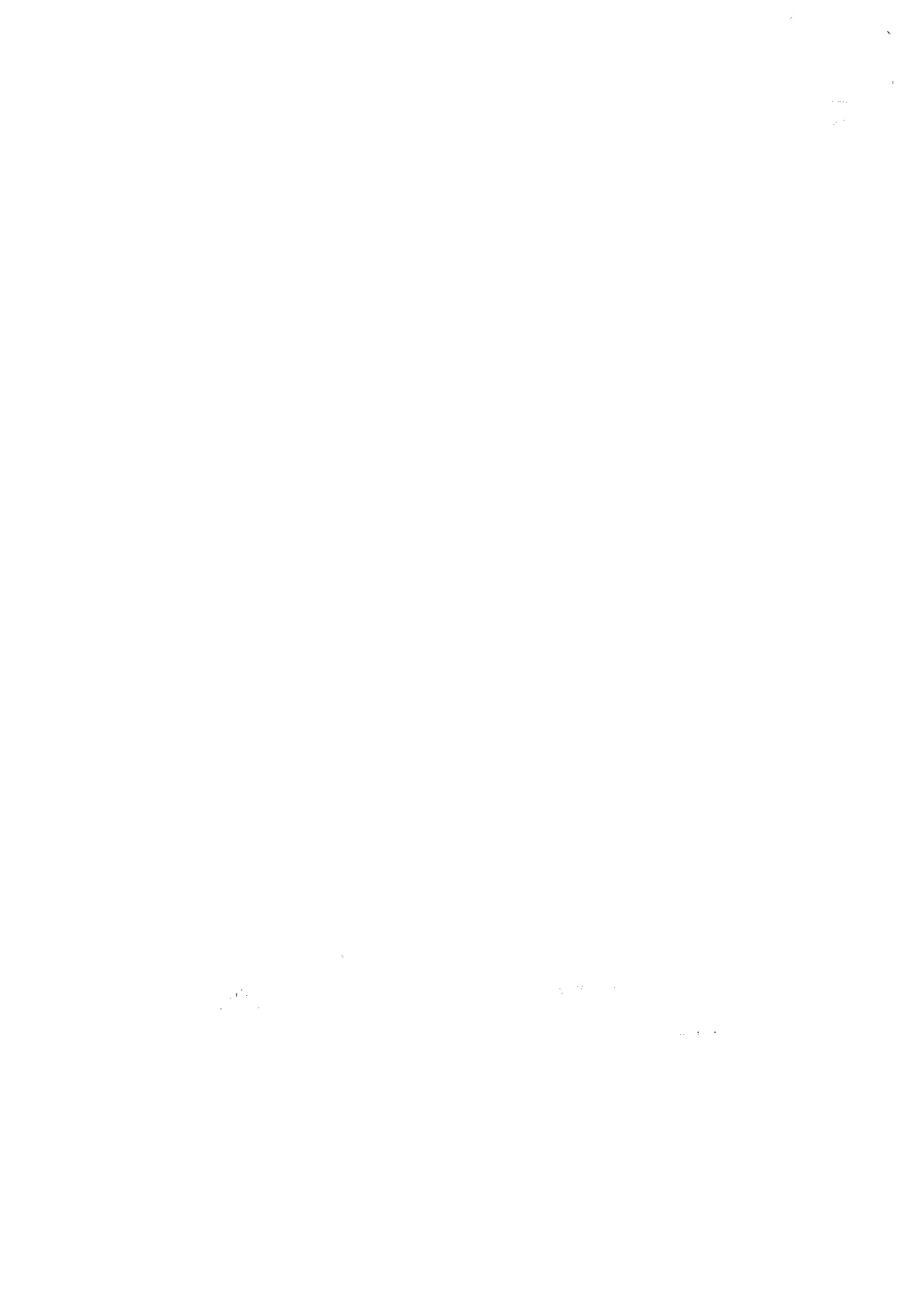 Místo pojištění:Místo pojištění:Opavská 828/61, Bílovec, 74301Opavská 828/61, Bílovec, 74301Opavská 828/61, Bílovec, 74301Opavská 828/61, Bílovec, 74301Opavská 828/61, Bílovec, 74301KódPředmět pojištěníHorni hranice plněníHorni hranice plněníSpoluúčastPojistné plněníRoční pojistné1Soubor vlastních i cizích budov a ostatních stavebpojistná částka:23 000 000 Kčspolečná spoluúčast uvedená nížev nové ceněXXX Kč2Soubor cenných předmětů nebo finanční prostředků vlastních i cizíchlimit pojistného plnění (první riziko):20 000 Kčspolečná spoluúčast uvedená nížedleZPP P- 150/14XXX Kč3Soubor movitých předmětů dle popisupojistná částka:2 000 000 Kčspolečná spoluúčast uvedená nížedle níže uvedeného popisuXXX Kč3Popis výše uvedeného předmětu: Zásoby, Vlastní movité zařízeni a vybavení (pojišťuje se na novou cenu), Cizí předměty převzaté (pojišťuje se na časovou cenu), Cizí předměty užívané (pojišťuje se na novou cenu), Věci odložené a vnesené (pojišťuje se na časovou cenu)Popis výše uvedeného předmětu: Zásoby, Vlastní movité zařízeni a vybavení (pojišťuje se na novou cenu), Cizí předměty převzaté (pojišťuje se na časovou cenu), Cizí předměty užívané (pojišťuje se na novou cenu), Věci odložené a vnesené (pojišťuje se na časovou cenu)Popis výše uvedeného předmětu: Zásoby, Vlastní movité zařízeni a vybavení (pojišťuje se na novou cenu), Cizí předměty převzaté (pojišťuje se na časovou cenu), Cizí předměty užívané (pojišťuje se na novou cenu), Věci odložené a vnesené (pojišťuje se na časovou cenu)Popis výše uvedeného předmětu: Zásoby, Vlastní movité zařízeni a vybavení (pojišťuje se na novou cenu), Cizí předměty převzaté (pojišťuje se na časovou cenu), Cizí předměty užívané (pojišťuje se na novou cenu), Věci odložené a vnesené (pojišťuje se na časovou cenu)Popis výše uvedeného předmětu: Zásoby, Vlastní movité zařízeni a vybavení (pojišťuje se na novou cenu), Cizí předměty převzaté (pojišťuje se na časovou cenu), Cizí předměty užívané (pojišťuje se na novou cenu), Věci odložené a vnesené (pojišťuje se na časovou cenu)Popis výše uvedeného předmětu: Zásoby, Vlastní movité zařízeni a vybavení (pojišťuje se na novou cenu), Cizí předměty převzaté (pojišťuje se na časovou cenu), Cizí předměty užívané (pojišťuje se na novou cenu), Věci odložené a vnesené (pojišťuje se na časovou cenu)Místo pojištění:Opavská 828/61, Bílovec, 74301Opavská 828/61, Bílovec, 74301Opavská 828/61, Bílovec, 74301Opavská 828/61, Bílovec, 74301Pojistné nebezpečí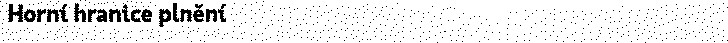 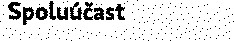 Roční pojistnéPřepětí, podpětí, zkrat*Limit pojistného plnění (první riziko):200 000 Kč1 000 KčXXX KčPovodeň nebo záplavalimit pojistného plnění v rámci pojistné částky:1000 000 Kč10 96, min. 20 000KčXXX KčVodovodní nebezpečílimit pojistného plnění v rámci pojistné částky:2 000 000 Kč1 000 KčXXX KčVodné a stočné*limit pojistného plnění (první riziko):40 000 Kč1000 KčXXX KčVichřice nebo krupobití, sesuv, zemětřesení, tíha sněhu nebo námrazylimit pojistného plnění v rámci pojistné částky:6 000 000 Kč1000 KčXXX KčAtmosférické srážky*limit pojistného plnění (první riziko):100 000 Kč1000 KčXXX KčDemoliční náklady*limit pojistného plnění (první riziko):1000 000 Kč1000 KčXXX Kč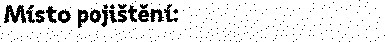 Opavská 828/61, Bílovec, 74301Opavská 828/61, Bílovec, 74301Opavská 828/61, Bílovec, 74301Opavská 828/61, Bílovec, 74301Opavská 828/61, Bílovec, 74301KódPředmět pojištění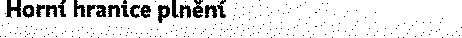 SpoluúčastPojistné plněníRoční pojistné1Soubor vlastních cizích budov a ostatních staveblimit pojistného plnění (první riziko):50 000 Kčspolečná spoluúčast uvedená nížev nové ceněXXX Kč2Soubor cenných předmětů nebo finanční prostředků vlastních i cizíchlimit pojistného plněni (první riziko):20 000 Kčspolečná spoluúčast uvedená nížedleZPP P- 200/14XXX Kč3Soubor movitých předmětů dle popisulimit pojistného plnění v rámci pojistné částky:100 000 Kčspolečná spoluúčast uvedená nížedle nüe uvedeného popisuXXX Kč3Popis výše uvedeného předmětu: Zásoby, Vlastní movité zařízení a vybavení (pojišťuje se na novou cenu), Cizí předměty převzaté (pojišťuje se na časovou cenu), Cizí předměty užívané (pojišťuje se na novou cenu), Věci odložené a vnesené (pojišťuje se na časovou cenu)Popis výše uvedeného předmětu: Zásoby, Vlastní movité zařízení a vybavení (pojišťuje se na novou cenu), Cizí předměty převzaté (pojišťuje se na časovou cenu), Cizí předměty užívané (pojišťuje se na novou cenu), Věci odložené a vnesené (pojišťuje se na časovou cenu)Popis výše uvedeného předmětu: Zásoby, Vlastní movité zařízení a vybavení (pojišťuje se na novou cenu), Cizí předměty převzaté (pojišťuje se na časovou cenu), Cizí předměty užívané (pojišťuje se na novou cenu), Věci odložené a vnesené (pojišťuje se na časovou cenu)Popis výše uvedeného předmětu: Zásoby, Vlastní movité zařízení a vybavení (pojišťuje se na novou cenu), Cizí předměty převzaté (pojišťuje se na časovou cenu), Cizí předměty užívané (pojišťuje se na novou cenu), Věci odložené a vnesené (pojišťuje se na časovou cenu)Popis výše uvedeného předmětu: Zásoby, Vlastní movité zařízení a vybavení (pojišťuje se na novou cenu), Cizí předměty převzaté (pojišťuje se na časovou cenu), Cizí předměty užívané (pojišťuje se na novou cenu), Věci odložené a vnesené (pojišťuje se na časovou cenu)Popis výše uvedeného předmětu: Zásoby, Vlastní movité zařízení a vybavení (pojišťuje se na novou cenu), Cizí předměty převzaté (pojišťuje se na časovou cenu), Cizí předměty užívané (pojišťuje se na novou cenu), Věci odložené a vnesené (pojišťuje se na časovou cenu)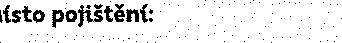 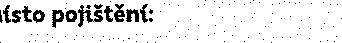 Opavská 828/61, Bílovec, 74301Opavská 828/61, Bílovec, 74301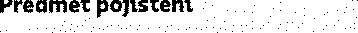 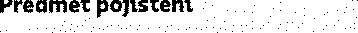 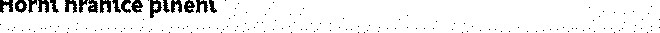 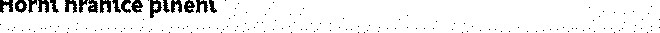 SpoluúčastRoční pojistnéPředměty pojištěné proti odcizenílimit pojistného plnění (první riziko):500 000 Kč1 000 KčXXX Kč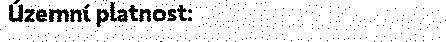 Česká republikaČeská republikaČeská republikaČeská republika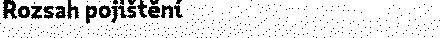 Limit pojistného plněniSublimit pro výrobek*SpoluúčastRoční pojistnéPojištění se vztahuje na povinnost nahradit újmu včetně újmy způsobené vadou výrobku a vadou práce po předání.20 000 000 Kčv rámci limitu pojistného plnění1000 KčXXX Kč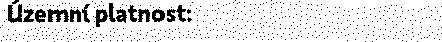 Česká republikaČeská republikaČeská republikaČeská republikaKód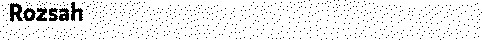 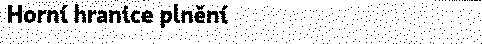 SpoluúčastRoční pojistnézújma způsobená na movité věci převzaté nebo užívané včetně převzatých motorových vozidelújma způsobená na movité věci převzaté nebo užívané včetně převzatých motorových vozidelsublimit:1000 000 Kč1 000 KčXXX KčGRegresy nákladů orgánů zdravotního a nemocenského pojištěníRegresy nákladů orgánů zdravotního a nemocenského pojištěnísublimit:5 000 000 Kč1 000 KčXXX KčGRegresy nákladů orgánů zdravotního a nemocenského pojištěníRegresy nákladů orgánů zdravotního a nemocenského pojištěnísublimit:5 000 000 Kč1 000 KčXXX KčcČistá finanční škoda včetně čisté finanční škody způsobené vadou výrobku nebo vadou práce po předáníČistá finanční škoda včetně čisté finanční škody způsobené vadou výrobku nebo vadou práce po předánísublimit:1 000 000 Kč10 % min. 5000 Kč, max.10 000 KčXXX KčONemajetková újma nemající souvislost s újmou na zdraví nebo životěNemajetková újma nemající souvislost s újmou na zdraví nebo životěsublimit:1 000 000 Kč10 96t max. 10000 KčXXX KčPOdpovědnost z provozu pracovních strojůOdpovědnost z provozu pracovních strojůnavýšení sublimitu o:1 000 000 Kč1000 KčXXX KčBOdpovědnost členů orgánů za jinou než čistou finanční újmuOdpovědnost členů orgánů za jinou než čistou finanční újmulimit:300 000 Kč10%XXX KčSleva za délku pojistného období0%Jiná sleva / přirážka35 %Celkem sleva / přirážka3. Pojistné po slevách:35 %Celkové roční pojistné po úpravě60 967 KčPojistné za pojistné období15 242 KčPojištění pro případ odcizeníXXX KčPojištění pro případ vandalismuXXX  KčPojištění odpovědnosti za újmu — základníXXX  KčPojištění odpovědnosti za újmu - připojištěníXXX  KčCelkové roční pojistné před úpravouXXX Kčpřípadě sjednání tohoto připojištění neuplatní pojistitel vůči pojištěnému členovi orgánu právo na náhradu plnění, které na pojistiteleIDENTIFIKACE ZÁKAZNÍKAa osvčJméno a příjmení / obchodní firmaTrvalý nebo jiný pobyt / sídloKontaktní osoba (podepisující tento záznam)Kontaktní údaje	telefon (dále jen „Zákazník")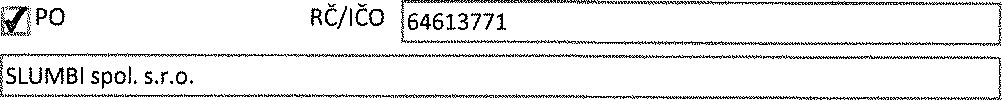 Opavská 828/61, 743 01 BílovecIng. Dalibor AndreeIDENTIFIKACE ZÁSTUPCE ZPROSTŘEDKOVATELE	Pracovník 	VZ-OSVČJméno a příjmení / obchodní firmasídlo (vyplni pouze VZ}Kontaktní osobaKontaktní údaje	telefon Kontaktní adresa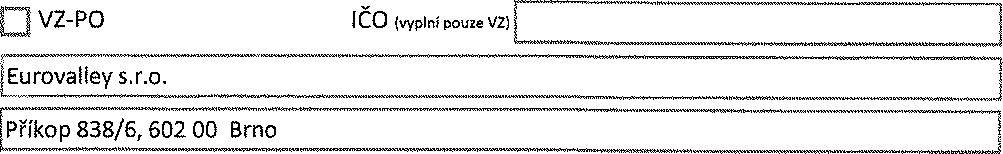 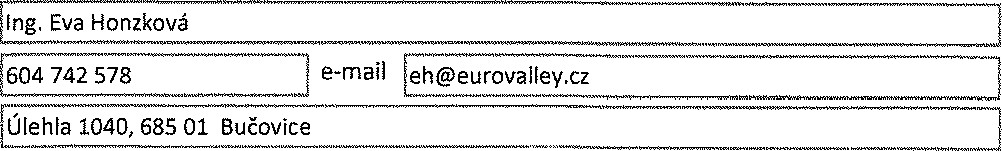 PŘEDMĚT JEDNÁNÍPŘEDMĚT JEDNÁNÍ